Talimatlar ve Formlar EK:1  İŞVEREN	………………EK:2  İŞVEREN	………………EK:3İŞVEREN	………………EK:4İŞVEREN	………………EK:5İŞVEREN	………………EK:6      RİSK DEĞERLENDİRMESİ EKİBİ  İŞVEREN	………………EK:7  İŞVEREN	………………..   EK:8    İŞVEREN………………..EK:9EK:10 (Elektrik-Elektronik Atölyesi-1-2)EK:11 (Bilişim Teknolojileri Laboratuarları 1-2-3)EK:12EK:13KAZA RAPORUKaza Mahallinde TutulacakAlan Şefi veya Dal Şefi Tarafından Doldurulacaktır.EK:14KAZA DEĞERLENDİRME RAPORUEK:15İŞYERİ KAZA VE MESLEK HASTALIĞI BİLDİRİM FORMUDüzenlenme tarihi..............................Not: 1- İşverenler işyerinde meydana gelen iş kazasını ve tespit edilecek meslek hastalığını en geç üç iş günü içinde yazı ile ilgili Bölge Müdürlüğüne bildirmek zorundadır. (4857 sayılı İş Kanunu md. 77) Bu bildirimi zamanında yapmayan işverenlere aynı kanunun 105 inci Maddesi uyarınca idari para cezası uygulanır. 2-1, 3, 5 ve 7. inci bölümler hem kaza, hem de meslek hastalığı bildirimi durumunda,2 ve 6. ıncı bölümler sadece kaza bildirimi durumunda, 4. üncü bölüm ise sadece meslek hastalığı bildirimi durumunda, doldurulacaktır. Formun ön yüzü yetmediği takdirde arka yüzü kullanılabilir.)EK:16KAZA SONUÇ RAPORUEK:17KAZAYA RAMAK KALA FORMUEK:17TEHLİKELİ DURUM BİLDİRİM FORMUEK:18TEHLİKE SEBEBİYLE İŞİ REDDETME FORMUEK:19KİŞİSEL KORUYUCU MALZEME TESLİM FORMU…./…./201…Yukarıda cinsi yazılı olan kişisel koruyucu malzemeyi teslim aldım ve nasıl kullanılacağı konusunda eğitildim. Tarafıma verilen bu malzemeyi bu işyerinde kullanmayı,  istenildiğinde teslim veya kullanım süresi doluncaya kadar muhafaza etmeyi, kullanım süresinin bitiminde iade etmeyi,  kötü kullanma nedeniyle ortaya çıkacak hasar ve ziyanı ödemeyi kabul ve taahhüt ederim.KORUYUCU MALZEMEYİ                                                KORUYUCU MALZEMEYİ           TESLİM ALAN                                                                    TESLİM EDEN             ADI SOYADI                                                                        ADI SOYADIEK:20ACİL DURUM TATBİKATI KATILIM LİSTESİTARİH:SAAT :KONU:    İŞVEREN………………..EK:21EK:22EK:23EK:24YANGIN TÜPLERİ PERİYODİK BAKIM FORMUKONTROLLER:								TARİH:1.										SAAT  :2.3.4.EK:25TUVALET TEMİZLİK KONTROL FORMU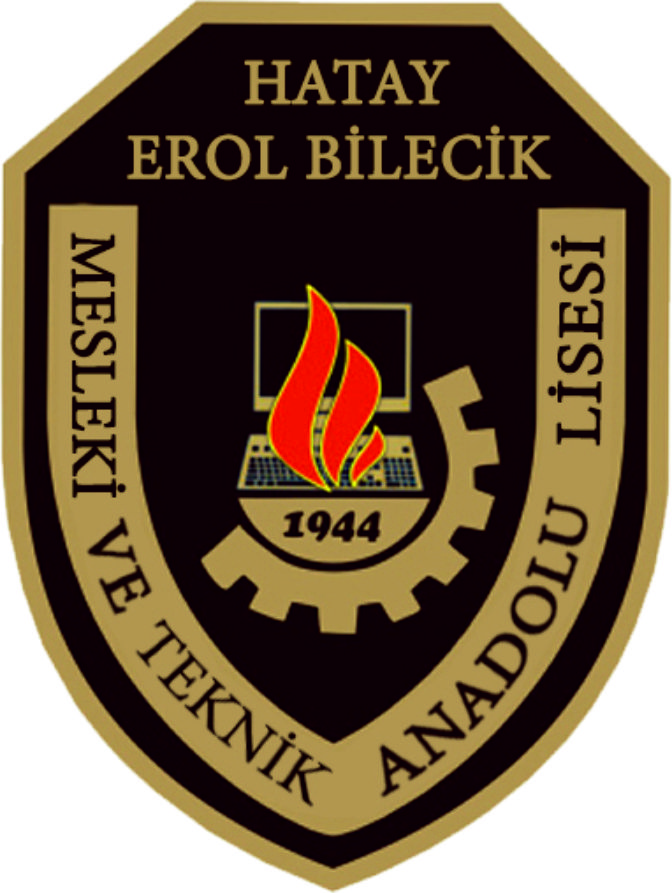 İSG KURULU ATAMA FORMUİŞ SAĞLIĞI VE GÜVENLİK KURULU ATAMA DUYURUSUErol Bilecik Mesleki ve Teknik Anadolu Lisesi Müdürlüğünün Cumhuriyet Mahallesi Gündüz  Caddesi Antakya/HATAY adresindeki işletmesinde, 6331 sayılı İş Sağlığı ve Güvenliği Kanunu ve 28352 sayılı Resmi Gazete’de yayımlanmış İş Sağlığı ve Güvenliği Kurulları Hakkında Yönerge gereği oluşturulan İş Sağlığı ve Güvenliği Kurulu ve görev tanımları aşağıdaki gibidir.Bu İSG Kurulu iki ayda bir toplanır ve kurul üyelerine toplantı bildirimi en az 48saat önceden bildirilir.Kurul üyelerinde görev değişikliği olması halinde bu atama duyurusu güncellenerek tekrar ibraz olunur.Bilgilerinize İŞ SAĞLIĞI VE GÜVENLİK KURULU ATAMA DUYURUSUErol Bilecik Mesleki ve Teknik Anadolu Lisesi Müdürlüğünün Cumhuriyet Mahallesi Gündüz  Caddesi Antakya/HATAY adresindeki işletmesinde, 6331 sayılı İş Sağlığı ve Güvenliği Kanunu ve 28352 sayılı Resmi Gazete’de yayımlanmış İş Sağlığı ve Güvenliği Kurulları Hakkında Yönerge gereği oluşturulan İş Sağlığı ve Güvenliği Kurulu ve görev tanımları aşağıdaki gibidir.Bu İSG Kurulu iki ayda bir toplanır ve kurul üyelerine toplantı bildirimi en az 48saat önceden bildirilir.Kurul üyelerinde görev değişikliği olması halinde bu atama duyurusu güncellenerek tekrar ibraz olunur.Bilgilerinize İŞ SAĞLIĞI VE GÜVENLİK KURULU ATAMA DUYURUSUErol Bilecik Mesleki ve Teknik Anadolu Lisesi Müdürlüğünün Cumhuriyet Mahallesi Gündüz  Caddesi Antakya/HATAY adresindeki işletmesinde, 6331 sayılı İş Sağlığı ve Güvenliği Kanunu ve 28352 sayılı Resmi Gazete’de yayımlanmış İş Sağlığı ve Güvenliği Kurulları Hakkında Yönerge gereği oluşturulan İş Sağlığı ve Güvenliği Kurulu ve görev tanımları aşağıdaki gibidir.Bu İSG Kurulu iki ayda bir toplanır ve kurul üyelerine toplantı bildirimi en az 48saat önceden bildirilir.Kurul üyelerinde görev değişikliği olması halinde bu atama duyurusu güncellenerek tekrar ibraz olunur.Bilgilerinize ADI/SOYADIÜNVANIGÖREVİİMZASIOkul Müdürüİşveren Vekili (Asil)Öğretmenİş Güvenliği Uzmanıİşyeri HekimiMüdür Yardımcısıİnsan kaynakları, personel, sosyal işler veya idari ve mali işleri Sorumlusu (Asil)Müdür Yardımcısıİnsan kaynakları, personel, sosyal işler veya idari ve mali işleri Sorumlusu (Yedek)ÖğretmenÇalışan Temsilcisi (Asil)ÖğretmenÇalışan Temsilcisi (Yedek)ÖğretmenÇalışan Temsilcisi (Yedek)ÖğretmenAlan Şefi (Asil)ÖğretmenAlan Şefi (Yedek)İSG KURULUTOPLANTI ÇAĞRI FORMUİSG KURULUTOPLANTI ÇAĞRI FORMUYönerge gereği, …./…./…. tarihinde ve saat ….:….. da İş Sağlığı ve Güvenliği kurul odasında İSG Kurulu üyelerinin katılımıyla, aşağıdaki gündem maddelerini görüşmek üzere İŞ SAĞLIĞI VE GÜVENLİĞİ KURUL TOPLANTISI yapılacaktır.Yapılan çalışmalarda İş Sağlığı ve Güvenliği ve çevre uygulamaları ile ilgili olarak gündeme alınmasını istedikleri konuları, kurul üyelerine veya çalışan temsilcilerine toplantı gününe kadar bildirebilirler.Gereğini arz ederim.                                                                                 ………………………..				                                                            İş Güvenliği UzmanıYönerge gereği, …./…./…. tarihinde ve saat ….:….. da İş Sağlığı ve Güvenliği kurul odasında İSG Kurulu üyelerinin katılımıyla, aşağıdaki gündem maddelerini görüşmek üzere İŞ SAĞLIĞI VE GÜVENLİĞİ KURUL TOPLANTISI yapılacaktır.Yapılan çalışmalarda İş Sağlığı ve Güvenliği ve çevre uygulamaları ile ilgili olarak gündeme alınmasını istedikleri konuları, kurul üyelerine veya çalışan temsilcilerine toplantı gününe kadar bildirebilirler.Gereğini arz ederim.                                                                                 ………………………..				                                                            İş Güvenliği UzmanıYönerge gereği, …./…./…. tarihinde ve saat ….:….. da İş Sağlığı ve Güvenliği kurul odasında İSG Kurulu üyelerinin katılımıyla, aşağıdaki gündem maddelerini görüşmek üzere İŞ SAĞLIĞI VE GÜVENLİĞİ KURUL TOPLANTISI yapılacaktır.Yapılan çalışmalarda İş Sağlığı ve Güvenliği ve çevre uygulamaları ile ilgili olarak gündeme alınmasını istedikleri konuları, kurul üyelerine veya çalışan temsilcilerine toplantı gününe kadar bildirebilirler.Gereğini arz ederim.                                                                                 ………………………..				                                                            İş Güvenliği UzmanıYönerge gereği, …./…./…. tarihinde ve saat ….:….. da İş Sağlığı ve Güvenliği kurul odasında İSG Kurulu üyelerinin katılımıyla, aşağıdaki gündem maddelerini görüşmek üzere İŞ SAĞLIĞI VE GÜVENLİĞİ KURUL TOPLANTISI yapılacaktır.Yapılan çalışmalarda İş Sağlığı ve Güvenliği ve çevre uygulamaları ile ilgili olarak gündeme alınmasını istedikleri konuları, kurul üyelerine veya çalışan temsilcilerine toplantı gününe kadar bildirebilirler.Gereğini arz ederim.                                                                                 ………………………..				                                                            İş Güvenliği UzmanıToplantı NoToplantı No……….……….Tarih - SaatTarih - Saat….../……./……..….../……./……..YerYerToplantı SalonuToplantı SalonuToplantı BaşkanıToplantı Başkanı……………………….……………………….Toplantıya KatılacaklarGöreviİmza1Kurul Başkanı2İş Güvenliği Uzmanı3İşyeri Hekimi4İnsan kaynakları, personel, sosyal işler veya idari ve mali işleri Sorumlusu Kurum Çalışanı5Çalışan Temsilcisi6Alan ŞefiGündem/Gündem DışıİŞ SAĞLIĞI VE GÜVENLİĞİ KURULUBİLGİLENDİRME EĞİTİMİ KATILIM FORMUİŞ SAĞLIĞI VE GÜVENLİĞİ KURULUBİLGİLENDİRME EĞİTİMİ KATILIM FORMUEĞİTİMİN KONUSUEĞİTİMİN KONUSUKURULUN GÖREV VE YETKİLERİ, İŞ SAĞLIĞI VE GÜVENLİĞİ KONULARINDA ULUSAL MEVZUAT VE STANDARTLAR, SIKÇA RASTLANAN İŞ KAZALARI VE TEHLİKELİ VAKALARIN NEDENLERİ, İŞ HİJYENİNİN TEMEL İLKELERİ, İLETİŞİM TEKNİKLERİ, ACİL DURUM ÖNLEMLERİ, MESLEK HASTALIKLARI, İŞYERLERİNE AİT ÖZEL RİSKLER, RİSK DEĞERLENDİRMESİKURULUN GÖREV VE YETKİLERİ, İŞ SAĞLIĞI VE GÜVENLİĞİ KONULARINDA ULUSAL MEVZUAT VE STANDARTLAR, SIKÇA RASTLANAN İŞ KAZALARI VE TEHLİKELİ VAKALARIN NEDENLERİ, İŞ HİJYENİNİN TEMEL İLKELERİ, İLETİŞİM TEKNİKLERİ, ACİL DURUM ÖNLEMLERİ, MESLEK HASTALIKLARI, İŞYERLERİNE AİT ÖZEL RİSKLER, RİSK DEĞERLENDİRMESİKURULUN GÖREV VE YETKİLERİ, İŞ SAĞLIĞI VE GÜVENLİĞİ KONULARINDA ULUSAL MEVZUAT VE STANDARTLAR, SIKÇA RASTLANAN İŞ KAZALARI VE TEHLİKELİ VAKALARIN NEDENLERİ, İŞ HİJYENİNİN TEMEL İLKELERİ, İLETİŞİM TEKNİKLERİ, ACİL DURUM ÖNLEMLERİ, MESLEK HASTALIKLARI, İŞYERLERİNE AİT ÖZEL RİSKLER, RİSK DEĞERLENDİRMESİEĞİTİM TARİHİ / SÜREEĞİTİM TARİHİ / SÜRE…../……/201…-60 Dakika…../……/201…-60 Dakika…../……/201…-60 DakikaEĞİTİMİ VERENEĞİTİMİ VERENEĞİTİM YERİEĞİTİM YERİNO ADI SOYADI ADI SOYADIGÖREVİMZA12345678İŞVEREN VEKİLİ VE DESTEK ELEMANI ATAMA DUYURUSUİŞVEREN VEKİLİ VE DESTEK ELEMANI ATAMA DUYURUSUErol Bilecik Mesleki ve Teknik Anadolu Lisesi Müdürlüğünün Cumhuriyet Mahallesi Gündüz  Caddesi Antakya/HATAY adresindeki işletmesinde 6331 sayılı İş Sağlığı ve Güvenliği Kanunu gereği İş Sağlığı ve Güvenliği çalışmaları kapsamında yapılacak olan iş ve işlemlerde, İşveren  sorumluluğu dahilindeki görevleri yürütmek ve uygulamak amacı ile tabloda ismi yazılı çalışan İşveren Vekili olarak okul müdürü tarafından atanmıştır. İş Sağlığı ve Güvenliği çalışmaları kapsamında yapılacak olan iş ve işlemlerde, Destek Elemanlarının sorumluluğu dahilindeki görevlerini yürütmek ve uygulamak amacı ile, aşağıdaki tabloda ismi yazılı çalışanlar Destek Elemanları olarak okul müdürü tarafından atanmıştır.	Bilgilerinize.Destek elemanı: Asli görevinin yanında iş sağlığı ve güvenliği ile ilgili önleme, koruma, tahliye, yangınla mücadele, ilk yardım ve benzeri konularda özel olarak görevlendirilmiş uygun donanım ve yeterli eğitime sahip kişiyi ifade eder.Bilgilerinize.İŞVEREN VEKİLİ VE DESTEK ELEMANI ATAMA DUYURUSUErol Bilecik Mesleki ve Teknik Anadolu Lisesi Müdürlüğünün Cumhuriyet Mahallesi Gündüz  Caddesi Antakya/HATAY adresindeki işletmesinde 6331 sayılı İş Sağlığı ve Güvenliği Kanunu gereği İş Sağlığı ve Güvenliği çalışmaları kapsamında yapılacak olan iş ve işlemlerde, İşveren  sorumluluğu dahilindeki görevleri yürütmek ve uygulamak amacı ile tabloda ismi yazılı çalışan İşveren Vekili olarak okul müdürü tarafından atanmıştır. İş Sağlığı ve Güvenliği çalışmaları kapsamında yapılacak olan iş ve işlemlerde, Destek Elemanlarının sorumluluğu dahilindeki görevlerini yürütmek ve uygulamak amacı ile, aşağıdaki tabloda ismi yazılı çalışanlar Destek Elemanları olarak okul müdürü tarafından atanmıştır.	Bilgilerinize.Destek elemanı: Asli görevinin yanında iş sağlığı ve güvenliği ile ilgili önleme, koruma, tahliye, yangınla mücadele, ilk yardım ve benzeri konularda özel olarak görevlendirilmiş uygun donanım ve yeterli eğitime sahip kişiyi ifade eder.Bilgilerinize.İŞVEREN VEKİLİ VE DESTEK ELEMANI ATAMA DUYURUSUErol Bilecik Mesleki ve Teknik Anadolu Lisesi Müdürlüğünün Cumhuriyet Mahallesi Gündüz  Caddesi Antakya/HATAY adresindeki işletmesinde 6331 sayılı İş Sağlığı ve Güvenliği Kanunu gereği İş Sağlığı ve Güvenliği çalışmaları kapsamında yapılacak olan iş ve işlemlerde, İşveren  sorumluluğu dahilindeki görevleri yürütmek ve uygulamak amacı ile tabloda ismi yazılı çalışan İşveren Vekili olarak okul müdürü tarafından atanmıştır. İş Sağlığı ve Güvenliği çalışmaları kapsamında yapılacak olan iş ve işlemlerde, Destek Elemanlarının sorumluluğu dahilindeki görevlerini yürütmek ve uygulamak amacı ile, aşağıdaki tabloda ismi yazılı çalışanlar Destek Elemanları olarak okul müdürü tarafından atanmıştır.	Bilgilerinize.Destek elemanı: Asli görevinin yanında iş sağlığı ve güvenliği ile ilgili önleme, koruma, tahliye, yangınla mücadele, ilk yardım ve benzeri konularda özel olarak görevlendirilmiş uygun donanım ve yeterli eğitime sahip kişiyi ifade eder.Bilgilerinize.Adı SoyadıUnvanıGöreviİmzasıÇALIŞAN TEMSİLCİSİ ATAMA DUYURUSUÇALIŞAN TEMSİLCİSİ ATAMA DUYURUSU				Erol Bilecik Mesleki ve Teknik Anadolu Lisesi Müdürlüğünün Cumhuriyet Mahallesi Gündüz  Caddesi Antakya/HATAY adresindeki işletmesinde 6331 sayılı İş Sağlığı ve Güvenliği Kanunu gereği kurum bünyesinde atanan Çalışan Temsilcileri ve yedeklerinin isim ve görev tanımları aşağıdaki gibidir. Bilgilerinize.Çalışan temsilcisi: İş sağlığı ve güvenliği ile ilgili çalışmalara katılma, çalışmaları izleme, tedbir alınmasını isteme, tekliflerde bulunma ve benzeri konularda çalışanları temsil etmeye yetkili çalışanı ifade eder.Çalışan temsilcileri, tehlike kaynağının yok edilmesi veya tehlikeden kaynaklanan riskin azaltılması için, işverene öneride bulunma ve işverenden gerekli tedbirlerin alınmasını isteme hakkına sahiptir.Görevlerini yürütmeleri nedeniyle, çalışan temsilcileri ve destek elemanlarının hakları kısıtlanamaz ve görevlerini yerine getirebilmeleri için işveren tarafından gerekli imkânlar sağlanır.Çalışan temsilcileri iş sağlığı ve güvenliği konusunda özel olarak eğitilir.Çalışanlar iş sağlığı ve güvenliği ile ilgili konuları çalışan temsilcisine bildirmek ve çalışan temsilcisi de bir üst amirine bildirmek ve kurulda dile getirmekle yükümlüdür.Çalışan temsilci yedekleri; çalışan temsilcilerinin bulunmadığı durumlarda yukarıdaki görevleri yerine getirmekle yükümlüdürler.ÇALIŞAN TEMSİLCİSİ ATAMA DUYURUSU				Erol Bilecik Mesleki ve Teknik Anadolu Lisesi Müdürlüğünün Cumhuriyet Mahallesi Gündüz  Caddesi Antakya/HATAY adresindeki işletmesinde 6331 sayılı İş Sağlığı ve Güvenliği Kanunu gereği kurum bünyesinde atanan Çalışan Temsilcileri ve yedeklerinin isim ve görev tanımları aşağıdaki gibidir. Bilgilerinize.Çalışan temsilcisi: İş sağlığı ve güvenliği ile ilgili çalışmalara katılma, çalışmaları izleme, tedbir alınmasını isteme, tekliflerde bulunma ve benzeri konularda çalışanları temsil etmeye yetkili çalışanı ifade eder.Çalışan temsilcileri, tehlike kaynağının yok edilmesi veya tehlikeden kaynaklanan riskin azaltılması için, işverene öneride bulunma ve işverenden gerekli tedbirlerin alınmasını isteme hakkına sahiptir.Görevlerini yürütmeleri nedeniyle, çalışan temsilcileri ve destek elemanlarının hakları kısıtlanamaz ve görevlerini yerine getirebilmeleri için işveren tarafından gerekli imkânlar sağlanır.Çalışan temsilcileri iş sağlığı ve güvenliği konusunda özel olarak eğitilir.Çalışanlar iş sağlığı ve güvenliği ile ilgili konuları çalışan temsilcisine bildirmek ve çalışan temsilcisi de bir üst amirine bildirmek ve kurulda dile getirmekle yükümlüdür.Çalışan temsilci yedekleri; çalışan temsilcilerinin bulunmadığı durumlarda yukarıdaki görevleri yerine getirmekle yükümlüdürler.ÇALIŞAN TEMSİLCİSİ ATAMA DUYURUSU				Erol Bilecik Mesleki ve Teknik Anadolu Lisesi Müdürlüğünün Cumhuriyet Mahallesi Gündüz  Caddesi Antakya/HATAY adresindeki işletmesinde 6331 sayılı İş Sağlığı ve Güvenliği Kanunu gereği kurum bünyesinde atanan Çalışan Temsilcileri ve yedeklerinin isim ve görev tanımları aşağıdaki gibidir. Bilgilerinize.Çalışan temsilcisi: İş sağlığı ve güvenliği ile ilgili çalışmalara katılma, çalışmaları izleme, tedbir alınmasını isteme, tekliflerde bulunma ve benzeri konularda çalışanları temsil etmeye yetkili çalışanı ifade eder.Çalışan temsilcileri, tehlike kaynağının yok edilmesi veya tehlikeden kaynaklanan riskin azaltılması için, işverene öneride bulunma ve işverenden gerekli tedbirlerin alınmasını isteme hakkına sahiptir.Görevlerini yürütmeleri nedeniyle, çalışan temsilcileri ve destek elemanlarının hakları kısıtlanamaz ve görevlerini yerine getirebilmeleri için işveren tarafından gerekli imkânlar sağlanır.Çalışan temsilcileri iş sağlığı ve güvenliği konusunda özel olarak eğitilir.Çalışanlar iş sağlığı ve güvenliği ile ilgili konuları çalışan temsilcisine bildirmek ve çalışan temsilcisi de bir üst amirine bildirmek ve kurulda dile getirmekle yükümlüdür.Çalışan temsilci yedekleri; çalışan temsilcilerinin bulunmadığı durumlarda yukarıdaki görevleri yerine getirmekle yükümlüdürler.   Adı SoyadıUnvanıGöreviİmzasıRİSK DEĞERLENDİRMESİ EKİP ÜYELERİNİN ATAMASI VE RİSK DEĞERLENDİRME ÇALIŞMALARININ BAŞLATILMASI DUYURUSUErol Bilecik Mesleki ve Teknik Anadolu Lisesi Müdürlüğünün Cumhuriyet Mahallesi Gündüz  Caddesi Antakya/HATAY adresindeki işletmesinde, 6331 sayılı İş Sağlığı ve Güvenliği Kanunu kapsamındaki İş Sağlığı ve Güvenliği Risk Değerlendirmesi Yönetmeliği’ne istinaden, işveren tarafından aşağıdaki Risk Değerlendirmesi ekibi üyeleri atanmıştır. …../…../…...tarihinde iş güvenliği uzmanı tarafından bu ekibe, risk değerlendirme eğitimi verilecektir. Verilecek bu eğitime uygun olarak, …../……/.201…. tarihinde risk değerlendirmesi ekibi tarafından risk analizi çalışmaları başlatılacaktır.Risk Değerlendirmesi Ekibi üyelerinde görev değişikliği olması halinde bu atama duyurusu güncellenerek tekrar ibraz olunur.Bilgilerinize.Erol Bilecik Mesleki ve Teknik Anadolu Lisesi Müdürlüğünün Cumhuriyet Mahallesi Gündüz  Caddesi Antakya/HATAY adresindeki işletmesinde, 6331 sayılı İş Sağlığı ve Güvenliği Kanunu kapsamındaki İş Sağlığı ve Güvenliği Risk Değerlendirmesi Yönetmeliği’ne istinaden, işveren tarafından aşağıdaki Risk Değerlendirmesi ekibi üyeleri atanmıştır. …../…../…...tarihinde iş güvenliği uzmanı tarafından bu ekibe, risk değerlendirme eğitimi verilecektir. Verilecek bu eğitime uygun olarak, …../……/.201…. tarihinde risk değerlendirmesi ekibi tarafından risk analizi çalışmaları başlatılacaktır.Risk Değerlendirmesi Ekibi üyelerinde görev değişikliği olması halinde bu atama duyurusu güncellenerek tekrar ibraz olunur.Bilgilerinize.Erol Bilecik Mesleki ve Teknik Anadolu Lisesi Müdürlüğünün Cumhuriyet Mahallesi Gündüz  Caddesi Antakya/HATAY adresindeki işletmesinde, 6331 sayılı İş Sağlığı ve Güvenliği Kanunu kapsamındaki İş Sağlığı ve Güvenliği Risk Değerlendirmesi Yönetmeliği’ne istinaden, işveren tarafından aşağıdaki Risk Değerlendirmesi ekibi üyeleri atanmıştır. …../…../…...tarihinde iş güvenliği uzmanı tarafından bu ekibe, risk değerlendirme eğitimi verilecektir. Verilecek bu eğitime uygun olarak, …../……/.201…. tarihinde risk değerlendirmesi ekibi tarafından risk analizi çalışmaları başlatılacaktır.Risk Değerlendirmesi Ekibi üyelerinde görev değişikliği olması halinde bu atama duyurusu güncellenerek tekrar ibraz olunur.Bilgilerinize.S.NGÖREVADI SOYADIİMZA1İŞVEREN/İŞVEREN VEKİLİ2İŞ GÜVENLİĞİ UZMANI3İŞYERİ HEKİMİ4ÇALIŞAN BAŞ TEMSİLCİSİ5DESTEK ELEMANI6RİSKLER KONUSUNDA BİLGİ SAHİBİ ÇALIŞANLAR6RİSKLER KONUSUNDA BİLGİ SAHİBİ ÇALIŞANLAR6RİSKLER KONUSUNDA BİLGİ SAHİBİ ÇALIŞANLAR6RİSKLER KONUSUNDA BİLGİ SAHİBİ ÇALIŞANLAR6RİSKLER KONUSUNDA BİLGİ SAHİBİ ÇALIŞANLAR6RİSKLER KONUSUNDA BİLGİ SAHİBİ ÇALIŞANLAR6RİSKLER KONUSUNDA BİLGİ SAHİBİ ÇALIŞANLAR6RİSKLER KONUSUNDA BİLGİ SAHİBİ ÇALIŞANLAR6RİSKLER KONUSUNDA BİLGİ SAHİBİ ÇALIŞANLAR6RİSKLER KONUSUNDA BİLGİ SAHİBİ ÇALIŞANLAR6RİSKLER KONUSUNDA BİLGİ SAHİBİ ÇALIŞANLAR6RİSKLER KONUSUNDA BİLGİ SAHİBİ ÇALIŞANLAR6RİSKLER KONUSUNDA BİLGİ SAHİBİ ÇALIŞANLARRİSK DEĞERLENDİRME EKİBİBİLGİLENDİRME EĞİTİMİ KATILIM FORMU RİSK DEĞERLENDİRME EKİBİBİLGİLENDİRME EĞİTİMİ KATILIM FORMU EĞİTİMİN KONUSUEĞİTİMİN KONUSUİŞ SAĞLIĞI VE GÜVENLİĞİNİN AMACI, YASAL MEVZUAT BİLGİSİ, TEHLİKE VE RİSK KAVRAMLARI, RİSK DEĞERLENDİRMEYE GİRİŞ, TEHLİKE KAYNAKLARI, RİSK ANALİZİNİN YARARLARIİŞ SAĞLIĞI VE GÜVENLİĞİNİN AMACI, YASAL MEVZUAT BİLGİSİ, TEHLİKE VE RİSK KAVRAMLARI, RİSK DEĞERLENDİRMEYE GİRİŞ, TEHLİKE KAYNAKLARI, RİSK ANALİZİNİN YARARLARIİŞ SAĞLIĞI VE GÜVENLİĞİNİN AMACI, YASAL MEVZUAT BİLGİSİ, TEHLİKE VE RİSK KAVRAMLARI, RİSK DEĞERLENDİRMEYE GİRİŞ, TEHLİKE KAYNAKLARI, RİSK ANALİZİNİN YARARLARIEĞİTİM TARİHİ / SÜREEĞİTİM TARİHİ / SÜRE…../……/2015-60 Dakika…../……/2015-60 Dakika…../……/2015-60 DakikaEĞİTİMİ VERENEĞİTİMİ VERENEĞİTİM YERİEĞİTİM YERİNO ADI SOYADI ADI SOYADIGÖREVİİMZA123456789101112131415161718192021TEMEL İŞ SAĞLIĞI VE GÜVENLİĞİEĞİTİMİ KATILIM FORMUTEMEL İŞ SAĞLIĞI VE GÜVENLİĞİEĞİTİMİ KATILIM FORMUEĞİTİMİN KONUSUEĞİTİMİN KONUSUİş Sağlığı ve İş Güvenliği: İş Sağlığı ve İş Güvenliğinin Tanımı, İş Sağlığı ve İş Güvenliğinin Önemi, İş Sağlığı ve İş Güvenliğinin Amacıİş Sağlığı ve İş Güvenliği İle İlgili Mevzuat: Çalışma mevzuatı ile ilgili bilgiler,  Çalışanların yasal hak ve sorumlulukları, İş sağlığı ve güvenliği genel kuralları ve güvenlik kültürü, İşyeri temizliği ve düzeni, Ergonomi, Güvenlik ve sağlık işaretleri,   Kişisel koruyucu donanım kullanımıMeslek Hastalıkları ve İlkyardım: Meslek hastalıklarının sebepleri, Hastalıktan korunma prensipleri ve korunma tekniklerinin uygulanması, Biyolojik risk etmenleri,  İlkyardım ve kurtarmaİş Sağlığı ve Güvenliği ile İlgili Teknik Konular: Kimyasal ve fiziksel risk etmenleri, Elle kaldırma ve taşıma, Parlama, patlama, yangın ve yangından korunma,  İş ekipmanlarının güvenli kullanımı, Ekranlı araçlarla çalışma, Elektrik, tehlikeleri, riskleri ve önlemleri,  İş kazalarının sebepleri ve korunma prensipleri, Güvenlik ve sağlık işaretleri, Kişisel koruyucu donanım kullanımı,  Tahliye ve kurtarmaİş Sağlığı ve İş Güvenliği: İş Sağlığı ve İş Güvenliğinin Tanımı, İş Sağlığı ve İş Güvenliğinin Önemi, İş Sağlığı ve İş Güvenliğinin Amacıİş Sağlığı ve İş Güvenliği İle İlgili Mevzuat: Çalışma mevzuatı ile ilgili bilgiler,  Çalışanların yasal hak ve sorumlulukları, İş sağlığı ve güvenliği genel kuralları ve güvenlik kültürü, İşyeri temizliği ve düzeni, Ergonomi, Güvenlik ve sağlık işaretleri,   Kişisel koruyucu donanım kullanımıMeslek Hastalıkları ve İlkyardım: Meslek hastalıklarının sebepleri, Hastalıktan korunma prensipleri ve korunma tekniklerinin uygulanması, Biyolojik risk etmenleri,  İlkyardım ve kurtarmaİş Sağlığı ve Güvenliği ile İlgili Teknik Konular: Kimyasal ve fiziksel risk etmenleri, Elle kaldırma ve taşıma, Parlama, patlama, yangın ve yangından korunma,  İş ekipmanlarının güvenli kullanımı, Ekranlı araçlarla çalışma, Elektrik, tehlikeleri, riskleri ve önlemleri,  İş kazalarının sebepleri ve korunma prensipleri, Güvenlik ve sağlık işaretleri, Kişisel koruyucu donanım kullanımı,  Tahliye ve kurtarmaİş Sağlığı ve İş Güvenliği: İş Sağlığı ve İş Güvenliğinin Tanımı, İş Sağlığı ve İş Güvenliğinin Önemi, İş Sağlığı ve İş Güvenliğinin Amacıİş Sağlığı ve İş Güvenliği İle İlgili Mevzuat: Çalışma mevzuatı ile ilgili bilgiler,  Çalışanların yasal hak ve sorumlulukları, İş sağlığı ve güvenliği genel kuralları ve güvenlik kültürü, İşyeri temizliği ve düzeni, Ergonomi, Güvenlik ve sağlık işaretleri,   Kişisel koruyucu donanım kullanımıMeslek Hastalıkları ve İlkyardım: Meslek hastalıklarının sebepleri, Hastalıktan korunma prensipleri ve korunma tekniklerinin uygulanması, Biyolojik risk etmenleri,  İlkyardım ve kurtarmaİş Sağlığı ve Güvenliği ile İlgili Teknik Konular: Kimyasal ve fiziksel risk etmenleri, Elle kaldırma ve taşıma, Parlama, patlama, yangın ve yangından korunma,  İş ekipmanlarının güvenli kullanımı, Ekranlı araçlarla çalışma, Elektrik, tehlikeleri, riskleri ve önlemleri,  İş kazalarının sebepleri ve korunma prensipleri, Güvenlik ve sağlık işaretleri, Kişisel koruyucu donanım kullanımı,  Tahliye ve kurtarmaEĞİTİM TARİHİ / SÜREEĞİTİM TARİHİ / SÜRE…../……/2015-10 Saat…../……/2015-10 Saat…../……/2015-10 SaatEĞİTİMİ VERENEĞİTİMİ VERENEĞİTİM YERİEĞİTİM YERİNO ADI SOYADI ADI SOYADIGÖREVİİMZA123456789101112131415161718192021222324252627282930EROL BİLECİK MESLEKİ VE TEKNİK ANADOLU LİSESİİŞ GÜVENLİĞİ TALİMATI VE TUTANAĞIÖğrencinin Adı Soyadı:                                                            Sınıfı ve Okul No:Baba Adı:                                                                                   Doğum Yeri ve Yılı: Öğrencinin Adı Soyadı:                                                            Sınıfı ve Okul No:Baba Adı:                                                                                   Doğum Yeri ve Yılı: Öğrencinin Adı Soyadı:                                                            Sınıfı ve Okul No:Baba Adı:                                                                                   Doğum Yeri ve Yılı:             Yukarıda bilgileri yazılı olan öğrencinin kendisiyle ve okul ile ilgili olanlardan okulumuzda aşağıda belirtilen şartlara muhakkak suretle riayet ile çalışacağına dair bu talimat ve tutanak muhteviyatı, serbest arzu ve iradesi altında aşağıdaki şekilde tanzim edilmiştir.Okulda ve atölyede iş sağlığı ve güvenliği konusunda alınmış bulunan tüm tedbirlere tam olarak uyacağım.Yetki, bilgim ve görevim dışında iş yapmayacağım. Öğretmenlerimin verdiği emri tatbik edip görevim dışında iş yapmayacağım.Her türlü arızayı ve aksamayı derhal öğretmenlerime veya atölye şefine bildireceğim.Atölyeden izinsiz ayrılmayacağım.Kablo ve elektrik aksamına dokunmayacağım. Elektrik motor ve cihazlarını, kablolarını, tablolarını ve sigortaları kurcalamayacağım, dokunmayacağım.Kişisel koruyucu kullanmam gereken atölye uygulamalarında kişisel koruyucularımı kuşanmış ve takmış durumda bulunacağım. Düşme tehlikesi olan ve üç metreden yüksek kısımlarda emniyet kemeri takarak çalışacağım.Kaynak, kuru taşlama, kesme, zımba, perçin, raspa, asit ve kostik maddeler, parça ve çapak çıkaran işler ve sıva işlerinde gözlüksüz çalışmayacağım.Elektrik tesisatını, aydınlatma ve kuvvet tesislerini ancak yetkili elektrikçi yapabilir. Bakım ve onarım, lamba, şalter ve sair aksamını bu yetkili değiştirebilir, takabilir ve onarabilir. Yetkisiz kimseler asla bu işleri yapamazlar. Bu gibi durumlara kalkışanlar olursa derhal müdahale ile durumu öğretmenlerime bildireceğim. Hatlara müdahale etmeyeceğim ve sökmeyeceğim.Okulda ve atölyelerde asılmış bulunan iş güvenliği talimat ve ikazlarını tam anlamı ile eksiksiz okuyup öğrendim aynen tatbik edeceğim. Öğretmenlerimin verdiği iş güvenliğine ve usulüne uygun özel talimatları harfiyen ve aksamadan yerine getireceğim.Arızalı takım ve malzeme kullanmayacağım, sağlam ve eksiksiz merdiven kullanacağım. Merdivenlerin alt ucunu sağlam surette tesbit edeceğim. Üst kancalı olan merdivenleri güvenlikli şekilde takacağım, yerine oturtacağım.Kendi atölyelerimin dışındaki diğer atölyelere girmeyeceğim.Kişisel koruyucu araç ve gereçleri sağlam durumda ve muhakkak suretle kullanmak üzere teslim aldım. Arızalan olursa derhal yenisi ile değiştireceğim.Sağlam surette ve düşmeye mani olacak korkulukları bulunmayan geçit ve platformlarda durmayacağım ve geçmeyeceğim.Talimat ve ikaz levhalarının yerlerini değiştirmeyeceğim.Makine çalışırken yağlamayacağım ve tamirat yapmayacağım ve bakım için yerlerinden çıkarılan koruyucu kısımlar yerlerine takılmadan makineyi çalıştırmayacağım ve makinede çalışmayacağım. Arızalı ve tamirat var levhası asılı kısımlara dokunmayacağım.Elektrikli el aletlerini kullanmadan önce sağlam olup olmadığını, güvenlik topraklamasının arızalı olup olmadığını kontrol edeceğim. Arızalı olan aletleri kullanmayacağım. Arzalı olanları öğretmenlerime bildireceğim.Yukarıdaki maddelerin tamamını okuyup anladım. Öğretmenimin verdiği uygulamaları ve çalışmaları tamamen tatbik edeceğim. Bu talimat tutanağını tamamen okuyup anlayarak ve iş güvenliği kaidelerine ve talimatlarına harfiyen riayet edeceğimi bildirerek imza ediyorum.Öğrencinin Adı Soyadı                                                                               Tarih:             İmza            Yukarıda bilgileri yazılı olan öğrencinin kendisiyle ve okul ile ilgili olanlardan okulumuzda aşağıda belirtilen şartlara muhakkak suretle riayet ile çalışacağına dair bu talimat ve tutanak muhteviyatı, serbest arzu ve iradesi altında aşağıdaki şekilde tanzim edilmiştir.Okulda ve atölyede iş sağlığı ve güvenliği konusunda alınmış bulunan tüm tedbirlere tam olarak uyacağım.Yetki, bilgim ve görevim dışında iş yapmayacağım. Öğretmenlerimin verdiği emri tatbik edip görevim dışında iş yapmayacağım.Her türlü arızayı ve aksamayı derhal öğretmenlerime veya atölye şefine bildireceğim.Atölyeden izinsiz ayrılmayacağım.Kablo ve elektrik aksamına dokunmayacağım. Elektrik motor ve cihazlarını, kablolarını, tablolarını ve sigortaları kurcalamayacağım, dokunmayacağım.Kişisel koruyucu kullanmam gereken atölye uygulamalarında kişisel koruyucularımı kuşanmış ve takmış durumda bulunacağım. Düşme tehlikesi olan ve üç metreden yüksek kısımlarda emniyet kemeri takarak çalışacağım.Kaynak, kuru taşlama, kesme, zımba, perçin, raspa, asit ve kostik maddeler, parça ve çapak çıkaran işler ve sıva işlerinde gözlüksüz çalışmayacağım.Elektrik tesisatını, aydınlatma ve kuvvet tesislerini ancak yetkili elektrikçi yapabilir. Bakım ve onarım, lamba, şalter ve sair aksamını bu yetkili değiştirebilir, takabilir ve onarabilir. Yetkisiz kimseler asla bu işleri yapamazlar. Bu gibi durumlara kalkışanlar olursa derhal müdahale ile durumu öğretmenlerime bildireceğim. Hatlara müdahale etmeyeceğim ve sökmeyeceğim.Okulda ve atölyelerde asılmış bulunan iş güvenliği talimat ve ikazlarını tam anlamı ile eksiksiz okuyup öğrendim aynen tatbik edeceğim. Öğretmenlerimin verdiği iş güvenliğine ve usulüne uygun özel talimatları harfiyen ve aksamadan yerine getireceğim.Arızalı takım ve malzeme kullanmayacağım, sağlam ve eksiksiz merdiven kullanacağım. Merdivenlerin alt ucunu sağlam surette tesbit edeceğim. Üst kancalı olan merdivenleri güvenlikli şekilde takacağım, yerine oturtacağım.Kendi atölyelerimin dışındaki diğer atölyelere girmeyeceğim.Kişisel koruyucu araç ve gereçleri sağlam durumda ve muhakkak suretle kullanmak üzere teslim aldım. Arızalan olursa derhal yenisi ile değiştireceğim.Sağlam surette ve düşmeye mani olacak korkulukları bulunmayan geçit ve platformlarda durmayacağım ve geçmeyeceğim.Talimat ve ikaz levhalarının yerlerini değiştirmeyeceğim.Makine çalışırken yağlamayacağım ve tamirat yapmayacağım ve bakım için yerlerinden çıkarılan koruyucu kısımlar yerlerine takılmadan makineyi çalıştırmayacağım ve makinede çalışmayacağım. Arızalı ve tamirat var levhası asılı kısımlara dokunmayacağım.Elektrikli el aletlerini kullanmadan önce sağlam olup olmadığını, güvenlik topraklamasının arızalı olup olmadığını kontrol edeceğim. Arızalı olan aletleri kullanmayacağım. Arzalı olanları öğretmenlerime bildireceğim.Yukarıdaki maddelerin tamamını okuyup anladım. Öğretmenimin verdiği uygulamaları ve çalışmaları tamamen tatbik edeceğim. Bu talimat tutanağını tamamen okuyup anlayarak ve iş güvenliği kaidelerine ve talimatlarına harfiyen riayet edeceğimi bildirerek imza ediyorum.Öğrencinin Adı Soyadı                                                                               Tarih:             İmza            Yukarıda bilgileri yazılı olan öğrencinin kendisiyle ve okul ile ilgili olanlardan okulumuzda aşağıda belirtilen şartlara muhakkak suretle riayet ile çalışacağına dair bu talimat ve tutanak muhteviyatı, serbest arzu ve iradesi altında aşağıdaki şekilde tanzim edilmiştir.Okulda ve atölyede iş sağlığı ve güvenliği konusunda alınmış bulunan tüm tedbirlere tam olarak uyacağım.Yetki, bilgim ve görevim dışında iş yapmayacağım. Öğretmenlerimin verdiği emri tatbik edip görevim dışında iş yapmayacağım.Her türlü arızayı ve aksamayı derhal öğretmenlerime veya atölye şefine bildireceğim.Atölyeden izinsiz ayrılmayacağım.Kablo ve elektrik aksamına dokunmayacağım. Elektrik motor ve cihazlarını, kablolarını, tablolarını ve sigortaları kurcalamayacağım, dokunmayacağım.Kişisel koruyucu kullanmam gereken atölye uygulamalarında kişisel koruyucularımı kuşanmış ve takmış durumda bulunacağım. Düşme tehlikesi olan ve üç metreden yüksek kısımlarda emniyet kemeri takarak çalışacağım.Kaynak, kuru taşlama, kesme, zımba, perçin, raspa, asit ve kostik maddeler, parça ve çapak çıkaran işler ve sıva işlerinde gözlüksüz çalışmayacağım.Elektrik tesisatını, aydınlatma ve kuvvet tesislerini ancak yetkili elektrikçi yapabilir. Bakım ve onarım, lamba, şalter ve sair aksamını bu yetkili değiştirebilir, takabilir ve onarabilir. Yetkisiz kimseler asla bu işleri yapamazlar. Bu gibi durumlara kalkışanlar olursa derhal müdahale ile durumu öğretmenlerime bildireceğim. Hatlara müdahale etmeyeceğim ve sökmeyeceğim.Okulda ve atölyelerde asılmış bulunan iş güvenliği talimat ve ikazlarını tam anlamı ile eksiksiz okuyup öğrendim aynen tatbik edeceğim. Öğretmenlerimin verdiği iş güvenliğine ve usulüne uygun özel talimatları harfiyen ve aksamadan yerine getireceğim.Arızalı takım ve malzeme kullanmayacağım, sağlam ve eksiksiz merdiven kullanacağım. Merdivenlerin alt ucunu sağlam surette tesbit edeceğim. Üst kancalı olan merdivenleri güvenlikli şekilde takacağım, yerine oturtacağım.Kendi atölyelerimin dışındaki diğer atölyelere girmeyeceğim.Kişisel koruyucu araç ve gereçleri sağlam durumda ve muhakkak suretle kullanmak üzere teslim aldım. Arızalan olursa derhal yenisi ile değiştireceğim.Sağlam surette ve düşmeye mani olacak korkulukları bulunmayan geçit ve platformlarda durmayacağım ve geçmeyeceğim.Talimat ve ikaz levhalarının yerlerini değiştirmeyeceğim.Makine çalışırken yağlamayacağım ve tamirat yapmayacağım ve bakım için yerlerinden çıkarılan koruyucu kısımlar yerlerine takılmadan makineyi çalıştırmayacağım ve makinede çalışmayacağım. Arızalı ve tamirat var levhası asılı kısımlara dokunmayacağım.Elektrikli el aletlerini kullanmadan önce sağlam olup olmadığını, güvenlik topraklamasının arızalı olup olmadığını kontrol edeceğim. Arızalı olan aletleri kullanmayacağım. Arzalı olanları öğretmenlerime bildireceğim.Yukarıdaki maddelerin tamamını okuyup anladım. Öğretmenimin verdiği uygulamaları ve çalışmaları tamamen tatbik edeceğim. Bu talimat tutanağını tamamen okuyup anlayarak ve iş güvenliği kaidelerine ve talimatlarına harfiyen riayet edeceğimi bildirerek imza ediyorum.Öğrencinin Adı Soyadı                                                                               Tarih:             İmzaEROL BİLECİK MESLEKİ VE TEKNİK ANADOLU LİSESİ ELEKTRİK-ELEKTRONİK ATÖLYESİ-1-2 ATÖLYE GÜVENLİK VE MAKİNE KULLANMA TALİMATI               Kazaların birçoğu güvenlik kurallarına yeterince önem verilmediği için meydana gelmektedir. Atölyeleri herhangi bir kaza yaşanmaması ve makineleri emniyetli olarak kullanabilmeniz için lütfen aşağıda anlatılan güvenlik kurallarına uyunuz.Atölyeye görevlilerden ve ilgili öğrencilerin dışında başkasının girmesi tehlikeli ve yasaktırAtölyedeki eğitimlerde ve çalışmalarda İş sağlığı ve Güvenliği kurallarına uyacaklar ve kendilerine verilen kişisel koruyucuları muhakkak kullanacaklardır. Takı, kravat, bol kıyafetler, düğmeleri iliklenmemiş iş elbiseleri kesinlikle kullanılmayacaktır.Atölye daima temiz ve düzenli tutulacak, iş bitiminde oluşan kırpıntı, hurda malzeme, kirlenmiş üstüpü vb. malzemeler ortamdan uzaklaştırılacak, yere dökülen yağ ve buna benzer malzeme varsa öğrencilerin kaymaması veya düşmemesi için derhal temizlenecektir.Kullanılan tüm takımlar, apartlar ve el aletleri sağlam ve bakımlı olacaktır.Atölye içerisinde yangın çıkması halinde araç ve makinelerin çok kısa sürede uzaklaştırılabilmeleri için ana çıkış kapısı önü kapatılmayacak, tamiratı uzun sürecek araçlar ve makineler atölye dışında uygun bir yerde bekletilecektir.Atölye içinde sigara içmek ve açık ateş kullanmak yasaktır.Atölye içinde yapılan eğitimlerde ve çalışmalarda yağlanmış, gaz, benzin ve motorin dökülmüş iş elbisesi kullanmak tehlikeli ve yasaktır.Sorumlu elektrikçiden başkası elektrik işi ile uğraşmayacak, elektrik ile ilgili arızalar öğretmene ve sorumlusuna bildirilecektir.Elektrik panosu veya tablosuna rahatlıkla müdahalede bulunmak için pano veya tablo üzerine, çevresine hiçbir şey konmayacaktır. Atölye içindeki eğitim alanı yeterince aydınlatılacaktır.Araç veya makine çalışırken bakım veya tamirat yapılmayacaktır.Araçların veya iş makinelerinin yakıt depolarında herhangi bir işleme girişileceği zaman deponun patlamaması veya yangına sebebiyet verilmemesi için depo tamamen boşaltılacak ve temizlenecektir.Hava kompresörü atölye dışında uygun bir yerde bulundurulacaktır.Tüm tezgahlara (torna, tesviye, hızar, planya, elektrikli makineler) gövde topraklaması yapılacak, koruyucusuz zımpara taşı, silme ve kesme spiralleri ile döner testere ve şerit hızarlar çalıştırılmayacaktır. Torna tezgahı önünde çapak sıçramalarına karşı paravan olacaktır.Makineyi sadece eğitim almış kişiler kullanacaktır.Öğrenciler öğretmeninden izin almadan hiçbir makineyi kullanmayacaktır.Elektrikle ilgili izolasyon tedbirleri alınacaktır.Makinelerin kullanma ve güvenlik tedbirlerine mutlaka uyulacaktır.Güvenli çalışma için kesme makinesinin butonlarına aynı anda basılacaktır.Makineye profil verilirken ellerin sıkışmaması için dikkat edilecektir.Emniyet etiketleri makine üzerinden sökülmeyecektir.Makinenin düz olan yüzeyleri çalışma alanı olarak kullanılmayacaktır.Hiçbir durumda makinenin üstüne çıkılmayacaktır. Yağ ve benzeri maddeler makine üzerine döküldüğünde hemen temizlenecektir.Petrol, çözücü ya da diğer tutuşur sıvılar makineyi temizlemede kullanılmayacaktır.Makineler teknik verilerde belirtilen basınç ve voltaj değerleri dışında çalıştırılmayacaktır.Makinenin işleyebileceği minimum ve maksimum profil ölçüleri dışına çıkılmayacaktır.  Çalışma sırasında güvenlik kurallarına aykırı durumlar oluşması halinde makine derhal durdurulacaktır.Körleşmiş bıçaklar kullanılmayacak, Tüm tamir ve bakım işlemleri sırasında makinenin elektrik ve hava bağlantıları kesilmiş olacaktır.Elektrik kazalarında ana şalter hemen kapatılacaktır.Yapılması gereken ayar ve bakımlar, kitapçıkta anlatıldığı şekilde ve güvenlik kurallarına bağlı olarak yapılacaktır. Her Çalışma günü sonunda elektrik şarteli kapatılacaktır.                  Kazaların birçoğu güvenlik kurallarına yeterince önem verilmediği için meydana gelmektedir. Atölyeleri herhangi bir kaza yaşanmaması ve makineleri emniyetli olarak kullanabilmeniz için lütfen aşağıda anlatılan güvenlik kurallarına uyunuz.Atölyeye görevlilerden ve ilgili öğrencilerin dışında başkasının girmesi tehlikeli ve yasaktırAtölyedeki eğitimlerde ve çalışmalarda İş sağlığı ve Güvenliği kurallarına uyacaklar ve kendilerine verilen kişisel koruyucuları muhakkak kullanacaklardır. Takı, kravat, bol kıyafetler, düğmeleri iliklenmemiş iş elbiseleri kesinlikle kullanılmayacaktır.Atölye daima temiz ve düzenli tutulacak, iş bitiminde oluşan kırpıntı, hurda malzeme, kirlenmiş üstüpü vb. malzemeler ortamdan uzaklaştırılacak, yere dökülen yağ ve buna benzer malzeme varsa öğrencilerin kaymaması veya düşmemesi için derhal temizlenecektir.Kullanılan tüm takımlar, apartlar ve el aletleri sağlam ve bakımlı olacaktır.Atölye içerisinde yangın çıkması halinde araç ve makinelerin çok kısa sürede uzaklaştırılabilmeleri için ana çıkış kapısı önü kapatılmayacak, tamiratı uzun sürecek araçlar ve makineler atölye dışında uygun bir yerde bekletilecektir.Atölye içinde sigara içmek ve açık ateş kullanmak yasaktır.Atölye içinde yapılan eğitimlerde ve çalışmalarda yağlanmış, gaz, benzin ve motorin dökülmüş iş elbisesi kullanmak tehlikeli ve yasaktır.Sorumlu elektrikçiden başkası elektrik işi ile uğraşmayacak, elektrik ile ilgili arızalar öğretmene ve sorumlusuna bildirilecektir.Elektrik panosu veya tablosuna rahatlıkla müdahalede bulunmak için pano veya tablo üzerine, çevresine hiçbir şey konmayacaktır. Atölye içindeki eğitim alanı yeterince aydınlatılacaktır.Araç veya makine çalışırken bakım veya tamirat yapılmayacaktır.Araçların veya iş makinelerinin yakıt depolarında herhangi bir işleme girişileceği zaman deponun patlamaması veya yangına sebebiyet verilmemesi için depo tamamen boşaltılacak ve temizlenecektir.Hava kompresörü atölye dışında uygun bir yerde bulundurulacaktır.Tüm tezgahlara (torna, tesviye, hızar, planya, elektrikli makineler) gövde topraklaması yapılacak, koruyucusuz zımpara taşı, silme ve kesme spiralleri ile döner testere ve şerit hızarlar çalıştırılmayacaktır. Torna tezgahı önünde çapak sıçramalarına karşı paravan olacaktır.Makineyi sadece eğitim almış kişiler kullanacaktır.Öğrenciler öğretmeninden izin almadan hiçbir makineyi kullanmayacaktır.Elektrikle ilgili izolasyon tedbirleri alınacaktır.Makinelerin kullanma ve güvenlik tedbirlerine mutlaka uyulacaktır.Güvenli çalışma için kesme makinesinin butonlarına aynı anda basılacaktır.Makineye profil verilirken ellerin sıkışmaması için dikkat edilecektir.Emniyet etiketleri makine üzerinden sökülmeyecektir.Makinenin düz olan yüzeyleri çalışma alanı olarak kullanılmayacaktır.Hiçbir durumda makinenin üstüne çıkılmayacaktır. Yağ ve benzeri maddeler makine üzerine döküldüğünde hemen temizlenecektir.Petrol, çözücü ya da diğer tutuşur sıvılar makineyi temizlemede kullanılmayacaktır.Makineler teknik verilerde belirtilen basınç ve voltaj değerleri dışında çalıştırılmayacaktır.Makinenin işleyebileceği minimum ve maksimum profil ölçüleri dışına çıkılmayacaktır.  Çalışma sırasında güvenlik kurallarına aykırı durumlar oluşması halinde makine derhal durdurulacaktır.Körleşmiş bıçaklar kullanılmayacak, Tüm tamir ve bakım işlemleri sırasında makinenin elektrik ve hava bağlantıları kesilmiş olacaktır.Elektrik kazalarında ana şalter hemen kapatılacaktır.Yapılması gereken ayar ve bakımlar, kitapçıkta anlatıldığı şekilde ve güvenlik kurallarına bağlı olarak yapılacaktır. Her Çalışma günü sonunda elektrik şarteli kapatılacaktır.                  Kazaların birçoğu güvenlik kurallarına yeterince önem verilmediği için meydana gelmektedir. Atölyeleri herhangi bir kaza yaşanmaması ve makineleri emniyetli olarak kullanabilmeniz için lütfen aşağıda anlatılan güvenlik kurallarına uyunuz.Atölyeye görevlilerden ve ilgili öğrencilerin dışında başkasının girmesi tehlikeli ve yasaktırAtölyedeki eğitimlerde ve çalışmalarda İş sağlığı ve Güvenliği kurallarına uyacaklar ve kendilerine verilen kişisel koruyucuları muhakkak kullanacaklardır. Takı, kravat, bol kıyafetler, düğmeleri iliklenmemiş iş elbiseleri kesinlikle kullanılmayacaktır.Atölye daima temiz ve düzenli tutulacak, iş bitiminde oluşan kırpıntı, hurda malzeme, kirlenmiş üstüpü vb. malzemeler ortamdan uzaklaştırılacak, yere dökülen yağ ve buna benzer malzeme varsa öğrencilerin kaymaması veya düşmemesi için derhal temizlenecektir.Kullanılan tüm takımlar, apartlar ve el aletleri sağlam ve bakımlı olacaktır.Atölye içerisinde yangın çıkması halinde araç ve makinelerin çok kısa sürede uzaklaştırılabilmeleri için ana çıkış kapısı önü kapatılmayacak, tamiratı uzun sürecek araçlar ve makineler atölye dışında uygun bir yerde bekletilecektir.Atölye içinde sigara içmek ve açık ateş kullanmak yasaktır.Atölye içinde yapılan eğitimlerde ve çalışmalarda yağlanmış, gaz, benzin ve motorin dökülmüş iş elbisesi kullanmak tehlikeli ve yasaktır.Sorumlu elektrikçiden başkası elektrik işi ile uğraşmayacak, elektrik ile ilgili arızalar öğretmene ve sorumlusuna bildirilecektir.Elektrik panosu veya tablosuna rahatlıkla müdahalede bulunmak için pano veya tablo üzerine, çevresine hiçbir şey konmayacaktır. Atölye içindeki eğitim alanı yeterince aydınlatılacaktır.Araç veya makine çalışırken bakım veya tamirat yapılmayacaktır.Araçların veya iş makinelerinin yakıt depolarında herhangi bir işleme girişileceği zaman deponun patlamaması veya yangına sebebiyet verilmemesi için depo tamamen boşaltılacak ve temizlenecektir.Hava kompresörü atölye dışında uygun bir yerde bulundurulacaktır.Tüm tezgahlara (torna, tesviye, hızar, planya, elektrikli makineler) gövde topraklaması yapılacak, koruyucusuz zımpara taşı, silme ve kesme spiralleri ile döner testere ve şerit hızarlar çalıştırılmayacaktır. Torna tezgahı önünde çapak sıçramalarına karşı paravan olacaktır.Makineyi sadece eğitim almış kişiler kullanacaktır.Öğrenciler öğretmeninden izin almadan hiçbir makineyi kullanmayacaktır.Elektrikle ilgili izolasyon tedbirleri alınacaktır.Makinelerin kullanma ve güvenlik tedbirlerine mutlaka uyulacaktır.Güvenli çalışma için kesme makinesinin butonlarına aynı anda basılacaktır.Makineye profil verilirken ellerin sıkışmaması için dikkat edilecektir.Emniyet etiketleri makine üzerinden sökülmeyecektir.Makinenin düz olan yüzeyleri çalışma alanı olarak kullanılmayacaktır.Hiçbir durumda makinenin üstüne çıkılmayacaktır. Yağ ve benzeri maddeler makine üzerine döküldüğünde hemen temizlenecektir.Petrol, çözücü ya da diğer tutuşur sıvılar makineyi temizlemede kullanılmayacaktır.Makineler teknik verilerde belirtilen basınç ve voltaj değerleri dışında çalıştırılmayacaktır.Makinenin işleyebileceği minimum ve maksimum profil ölçüleri dışına çıkılmayacaktır.  Çalışma sırasında güvenlik kurallarına aykırı durumlar oluşması halinde makine derhal durdurulacaktır.Körleşmiş bıçaklar kullanılmayacak, Tüm tamir ve bakım işlemleri sırasında makinenin elektrik ve hava bağlantıları kesilmiş olacaktır.Elektrik kazalarında ana şalter hemen kapatılacaktır.Yapılması gereken ayar ve bakımlar, kitapçıkta anlatıldığı şekilde ve güvenlik kurallarına bağlı olarak yapılacaktır. Her Çalışma günü sonunda elektrik şarteli kapatılacaktır.   EROL BİLECİK MESLEKİ VE TEKNİK ANADOLU LİSESİ BİLGİSAYAR LABORATUVARLARIKULLANMA TALİMATI  Bilgisayarın sağlığa zararlarından korunma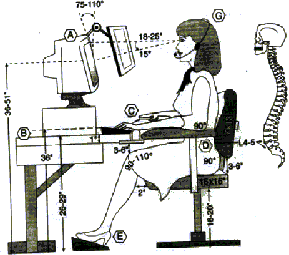 Doğru oturuş  Bilgisayarın karşısında otururken şunlara özen göstermeliyiz.   Masa yüksekliği 65-70 cm. Yüksekliği ayarlanabilir, sırtı bele uygun ve esnek bir ergonomik koltuk Omuzlar rahat bırakılmış Dik oturulmuş ve sırt desteklenmiş Kollar yatay veya biraz yukarıda Dirsek ve eller düz bir çizgide Bacakların üst kısmı yatay Dizler 9 veya 110 derece açıda olmalı  Gözlerimizin sağlığı için:   Bilgisayar kullanmadan önce bir göz muayenesinden geçmeli, görme bozukluğu varsa mutlaka düzeltilmeli Ekrandan 45-75 cm. uzakta oturmalı Ekranın üst kenarı ile göz hizasının aynı seviyede olmasına dikkat etmeli Kağıt tutucu kullanıyorsak bunu ekranla aynı hizada tutmalı Odanın loş ışıklı, aydınlatma 30-50 mumluk ve indirekt olmalı Işık ekrana dik açıyla gelmemeli Işık yansıma ve parlamaları önlemeli 15-20 dakikada bir kısa süre gözleri uzağa odaklayarak göz kaslarının dinlenmesi sağlanmalı. Saat başı mola vererek odayı temiz hava ile doldurmak ve ufak eksersizler yapmak BİLGİSAYAR LABORATUVARI KULLANMA TALİMATILaboratuarı ancak size ayrılan saatlerde kullanınız.Bilgisayar dersliğine sıra ile girilmesine özen göstermelidir.Teneffüslerde bilgisayar dersliği boşaltılmalıdır.Nöbetçi öğrenci laboratuarı havalandırıp içeriye kimseyi almamalıdır.Her öğrenci öğretmen tarafından belirlenen yerlere oturmalıdır.Kendinize ayrılan bilgisayardan başkasını kullanmayınız.Ders bitimine 2 dakika kala bütün işlemler bitirilmeli, çıkışa hazır hale getirilmelidir.Ders bitiminde bilgisayarlar kapatılıp (kapatma kurallarına uygun olarak), sandalyeler düzenlenecektir.Laboratuarı düzenli, kullanan öğrenciye laboratuar kullanım puanı verilecektir.Öğrenciler laboratuarda özel eşyalarını unutmamalıdır.Laboratuarda kesinlikle hiçbir yiyecek maddesi getirilmemelidir.Ayakkabılarınız çamurlu, elleriniz kirli, üstünüz tozlu içeri girmeyiniz.Gürültü etmeyiniz, yazıları veya kitabınızı sesli şekilde okumayınız, şarkı söylemeyiniz, ıslık çalmayınız.Sadece size ayrılmış bilgisayarda çalışınız.Bilgisayarınızın bağlantılarının tamam ve doğru olduğuna eminseniz bilgisayarı açınız.Bilgisayarı kapatınca, 30 saniye beklemeden tekrar açmayınız.Reset düğmesine gereksiz yere basmayınız.Sandalyede iki ayağınız yere dik basıp sırtınız sandalyeye tam yaslanacak Şekilde dik oturunuz.Monitöre 30 cm'den daha yakından bakmayınız.Bilgisayar çalışırken monitör, Mouse, klavye vb. aletlerin kablolarını çıkarmayınız ve takmayınız.Programlardan çıkmadan bilgisayarınızı resetlemeyiniz ve kapatmayınız.Laboratuarda ayakta durmayınız ve gezmeyiniz.Öğretmen bilgisayarı, data Show vb. ders malzemelerine izinsiz dokunmayınız.Monitörünüzün, bilgisayarınızın havalandırma deliklerini üzerine kitap koymak vb. şekillerde kapanmamasına dikkat ediniz.Bilgisayarınızda bir arıza var ve çalışmıyorsa, kurcalamadan Öğretmeninize haber veriniz.Bilgisayarınız çalışırken bozulursa, koku gelmeye başlarsa bilgisayarınızı acilen kapatıp, sonra hemen Öğretmeninize haber veriniz.Klavye, monitör ve bilgisayar kasanızın üzerine su, çay vb. dökülmemesine dikkat ediniz.Tuşlara kuvvetle basmayınız. Birçok tuşa aynı anda basma denemeleri yapmayınız.Bilgisayarda oyun oynamayınız. Oyun oynamak için hiç kimseden izin almanız mazereti geçerli değildir.Bilgisayarınızın kasasını, monitörün kapağını, Mouse’un veya yazıcının içini açmayınız.Öğretmeninizden izinsiz kesinlikle disket-CD-DVD- Flash Bellek takmayınız.Sizden başkalarının da aynı bilgisayarı kullandığını bilip, onların dosyalarını karıştırmayınız.Bilmediğiniz programları çalıştırmayınız.Dosya ve dizinlerinizi düzenli tutunuz. Gereksiz dosya ve dizinlerle hard diskinizi doldurmayınız.  Bilgisayarın sağlığa zararlarından korunmaDoğru oturuş  Bilgisayarın karşısında otururken şunlara özen göstermeliyiz.   Masa yüksekliği 65-70 cm. Yüksekliği ayarlanabilir, sırtı bele uygun ve esnek bir ergonomik koltuk Omuzlar rahat bırakılmış Dik oturulmuş ve sırt desteklenmiş Kollar yatay veya biraz yukarıda Dirsek ve eller düz bir çizgide Bacakların üst kısmı yatay Dizler 9 veya 110 derece açıda olmalı  Gözlerimizin sağlığı için:   Bilgisayar kullanmadan önce bir göz muayenesinden geçmeli, görme bozukluğu varsa mutlaka düzeltilmeli Ekrandan 45-75 cm. uzakta oturmalı Ekranın üst kenarı ile göz hizasının aynı seviyede olmasına dikkat etmeli Kağıt tutucu kullanıyorsak bunu ekranla aynı hizada tutmalı Odanın loş ışıklı, aydınlatma 30-50 mumluk ve indirekt olmalı Işık ekrana dik açıyla gelmemeli Işık yansıma ve parlamaları önlemeli 15-20 dakikada bir kısa süre gözleri uzağa odaklayarak göz kaslarının dinlenmesi sağlanmalı. Saat başı mola vererek odayı temiz hava ile doldurmak ve ufak eksersizler yapmak BİLGİSAYAR LABORATUVARI KULLANMA TALİMATILaboratuarı ancak size ayrılan saatlerde kullanınız.Bilgisayar dersliğine sıra ile girilmesine özen göstermelidir.Teneffüslerde bilgisayar dersliği boşaltılmalıdır.Nöbetçi öğrenci laboratuarı havalandırıp içeriye kimseyi almamalıdır.Her öğrenci öğretmen tarafından belirlenen yerlere oturmalıdır.Kendinize ayrılan bilgisayardan başkasını kullanmayınız.Ders bitimine 2 dakika kala bütün işlemler bitirilmeli, çıkışa hazır hale getirilmelidir.Ders bitiminde bilgisayarlar kapatılıp (kapatma kurallarına uygun olarak), sandalyeler düzenlenecektir.Laboratuarı düzenli, kullanan öğrenciye laboratuar kullanım puanı verilecektir.Öğrenciler laboratuarda özel eşyalarını unutmamalıdır.Laboratuarda kesinlikle hiçbir yiyecek maddesi getirilmemelidir.Ayakkabılarınız çamurlu, elleriniz kirli, üstünüz tozlu içeri girmeyiniz.Gürültü etmeyiniz, yazıları veya kitabınızı sesli şekilde okumayınız, şarkı söylemeyiniz, ıslık çalmayınız.Sadece size ayrılmış bilgisayarda çalışınız.Bilgisayarınızın bağlantılarının tamam ve doğru olduğuna eminseniz bilgisayarı açınız.Bilgisayarı kapatınca, 30 saniye beklemeden tekrar açmayınız.Reset düğmesine gereksiz yere basmayınız.Sandalyede iki ayağınız yere dik basıp sırtınız sandalyeye tam yaslanacak Şekilde dik oturunuz.Monitöre 30 cm'den daha yakından bakmayınız.Bilgisayar çalışırken monitör, Mouse, klavye vb. aletlerin kablolarını çıkarmayınız ve takmayınız.Programlardan çıkmadan bilgisayarınızı resetlemeyiniz ve kapatmayınız.Laboratuarda ayakta durmayınız ve gezmeyiniz.Öğretmen bilgisayarı, data Show vb. ders malzemelerine izinsiz dokunmayınız.Monitörünüzün, bilgisayarınızın havalandırma deliklerini üzerine kitap koymak vb. şekillerde kapanmamasına dikkat ediniz.Bilgisayarınızda bir arıza var ve çalışmıyorsa, kurcalamadan Öğretmeninize haber veriniz.Bilgisayarınız çalışırken bozulursa, koku gelmeye başlarsa bilgisayarınızı acilen kapatıp, sonra hemen Öğretmeninize haber veriniz.Klavye, monitör ve bilgisayar kasanızın üzerine su, çay vb. dökülmemesine dikkat ediniz.Tuşlara kuvvetle basmayınız. Birçok tuşa aynı anda basma denemeleri yapmayınız.Bilgisayarda oyun oynamayınız. Oyun oynamak için hiç kimseden izin almanız mazereti geçerli değildir.Bilgisayarınızın kasasını, monitörün kapağını, Mouse’un veya yazıcının içini açmayınız.Öğretmeninizden izinsiz kesinlikle disket-CD-DVD- Flash Bellek takmayınız.Sizden başkalarının da aynı bilgisayarı kullandığını bilip, onların dosyalarını karıştırmayınız.Bilmediğiniz programları çalıştırmayınız.Dosya ve dizinlerinizi düzenli tutunuz. Gereksiz dosya ve dizinlerle hard diskinizi doldurmayınız.  Bilgisayarın sağlığa zararlarından korunmaDoğru oturuş  Bilgisayarın karşısında otururken şunlara özen göstermeliyiz.   Masa yüksekliği 65-70 cm. Yüksekliği ayarlanabilir, sırtı bele uygun ve esnek bir ergonomik koltuk Omuzlar rahat bırakılmış Dik oturulmuş ve sırt desteklenmiş Kollar yatay veya biraz yukarıda Dirsek ve eller düz bir çizgide Bacakların üst kısmı yatay Dizler 9 veya 110 derece açıda olmalı  Gözlerimizin sağlığı için:   Bilgisayar kullanmadan önce bir göz muayenesinden geçmeli, görme bozukluğu varsa mutlaka düzeltilmeli Ekrandan 45-75 cm. uzakta oturmalı Ekranın üst kenarı ile göz hizasının aynı seviyede olmasına dikkat etmeli Kağıt tutucu kullanıyorsak bunu ekranla aynı hizada tutmalı Odanın loş ışıklı, aydınlatma 30-50 mumluk ve indirekt olmalı Işık ekrana dik açıyla gelmemeli Işık yansıma ve parlamaları önlemeli 15-20 dakikada bir kısa süre gözleri uzağa odaklayarak göz kaslarının dinlenmesi sağlanmalı. Saat başı mola vererek odayı temiz hava ile doldurmak ve ufak eksersizler yapmak BİLGİSAYAR LABORATUVARI KULLANMA TALİMATILaboratuarı ancak size ayrılan saatlerde kullanınız.Bilgisayar dersliğine sıra ile girilmesine özen göstermelidir.Teneffüslerde bilgisayar dersliği boşaltılmalıdır.Nöbetçi öğrenci laboratuarı havalandırıp içeriye kimseyi almamalıdır.Her öğrenci öğretmen tarafından belirlenen yerlere oturmalıdır.Kendinize ayrılan bilgisayardan başkasını kullanmayınız.Ders bitimine 2 dakika kala bütün işlemler bitirilmeli, çıkışa hazır hale getirilmelidir.Ders bitiminde bilgisayarlar kapatılıp (kapatma kurallarına uygun olarak), sandalyeler düzenlenecektir.Laboratuarı düzenli, kullanan öğrenciye laboratuar kullanım puanı verilecektir.Öğrenciler laboratuarda özel eşyalarını unutmamalıdır.Laboratuarda kesinlikle hiçbir yiyecek maddesi getirilmemelidir.Ayakkabılarınız çamurlu, elleriniz kirli, üstünüz tozlu içeri girmeyiniz.Gürültü etmeyiniz, yazıları veya kitabınızı sesli şekilde okumayınız, şarkı söylemeyiniz, ıslık çalmayınız.Sadece size ayrılmış bilgisayarda çalışınız.Bilgisayarınızın bağlantılarının tamam ve doğru olduğuna eminseniz bilgisayarı açınız.Bilgisayarı kapatınca, 30 saniye beklemeden tekrar açmayınız.Reset düğmesine gereksiz yere basmayınız.Sandalyede iki ayağınız yere dik basıp sırtınız sandalyeye tam yaslanacak Şekilde dik oturunuz.Monitöre 30 cm'den daha yakından bakmayınız.Bilgisayar çalışırken monitör, Mouse, klavye vb. aletlerin kablolarını çıkarmayınız ve takmayınız.Programlardan çıkmadan bilgisayarınızı resetlemeyiniz ve kapatmayınız.Laboratuarda ayakta durmayınız ve gezmeyiniz.Öğretmen bilgisayarı, data Show vb. ders malzemelerine izinsiz dokunmayınız.Monitörünüzün, bilgisayarınızın havalandırma deliklerini üzerine kitap koymak vb. şekillerde kapanmamasına dikkat ediniz.Bilgisayarınızda bir arıza var ve çalışmıyorsa, kurcalamadan Öğretmeninize haber veriniz.Bilgisayarınız çalışırken bozulursa, koku gelmeye başlarsa bilgisayarınızı acilen kapatıp, sonra hemen Öğretmeninize haber veriniz.Klavye, monitör ve bilgisayar kasanızın üzerine su, çay vb. dökülmemesine dikkat ediniz.Tuşlara kuvvetle basmayınız. Birçok tuşa aynı anda basma denemeleri yapmayınız.Bilgisayarda oyun oynamayınız. Oyun oynamak için hiç kimseden izin almanız mazereti geçerli değildir.Bilgisayarınızın kasasını, monitörün kapağını, Mouse’un veya yazıcının içini açmayınız.Öğretmeninizden izinsiz kesinlikle disket-CD-DVD- Flash Bellek takmayınız.Sizden başkalarının da aynı bilgisayarı kullandığını bilip, onların dosyalarını karıştırmayınız.Bilmediğiniz programları çalıştırmayınız.Dosya ve dizinlerinizi düzenli tutunuz. Gereksiz dosya ve dizinlerle hard diskinizi doldurmayınız.EROL BİLECİK MESLEKİ VE TEKNİK ANADOLU LİSESİ MERDİVEN GÜVENLİK TALİMATIMerdivenler kullanım amacına uygun sağlamlıkta olacaktır.Merdiven kullanılmaya başlamadan önce sabitlenecektir.Merdivenler kaymayı önleyici uygun mekanizmaya sahip olacaklardır.Çalışanlar merdivenden inerken/çıkarken yüzleri merdivene dönük olacak ve her zaman “ üç nokta teması “ ( iki el bir ayak veya bir el iki ayak ) prensibini uygulayacaklardır.Merdivenden inip çıkarken malzeme taşınmayacaktır.Merdiven üzerinde çalışırken merdiven üzerinde birden fazla kişi bulunmayacaktır.Merdivende çalışan kişi, merdivenden uzak bir yere ulaşmaya çalışmayacaktır. Çalışanın omuzları merdivenin içinde kalacaktır.Ayakkabılarda çamur, gres veya kaymaya, düşmeye sebep olabilecek maddelerin olmamasına dikkat edilecektir.Merdivenler üzerinde tadilat yapılmayacaktır.Merdivenler birbirine eklenerek boyu uzatılmayacaktır.Merdivenler düzgün ve yatay bir zemine alt kısmı ile duvar arasındaki mesafe dikey boyunun yaklaşık ¼ ‘ü olacak şekilde yerleştirilecek yani merdivenin tabanıyla yaslandığı duvar arasındaki açı 75 derece olacaktır.Herhangi bir merdiven kullanılmadan önce kontrol edilecektir. Hasarlı, kırılmış veya gevşek basamaklı merdivenler kullanılmayacaktır.Merdivenler boyanmayacaktır.Elektrik işleri için metal merdiven kullanılmayacaktır.Yağ bulaşmış merdivenler kullanılmayacaktır.Merdivenler, kapı önlerine ve arkasına tedbir almadan konmayacaktır.Merdivenler daha yükseğe erişmek için kutu, varil veya diğer dengesiz zeminler üzerine konmayacaktır.Merdivenin uzunluğu destek noktasından en az 90 cm uzun olmadıkça, hiç bir merdiven platform üzerine çıkmak için kullanılmayacaktır. Merdivenin son basamağı basamak olarak kullanılamaz.Merdivenler kullanım amacına uygun sağlamlıkta olacaktır.Merdiven kullanılmaya başlamadan önce sabitlenecektir.Merdivenler kaymayı önleyici uygun mekanizmaya sahip olacaklardır.Çalışanlar merdivenden inerken/çıkarken yüzleri merdivene dönük olacak ve her zaman “ üç nokta teması “ ( iki el bir ayak veya bir el iki ayak ) prensibini uygulayacaklardır.Merdivenden inip çıkarken malzeme taşınmayacaktır.Merdiven üzerinde çalışırken merdiven üzerinde birden fazla kişi bulunmayacaktır.Merdivende çalışan kişi, merdivenden uzak bir yere ulaşmaya çalışmayacaktır. Çalışanın omuzları merdivenin içinde kalacaktır.Ayakkabılarda çamur, gres veya kaymaya, düşmeye sebep olabilecek maddelerin olmamasına dikkat edilecektir.Merdivenler üzerinde tadilat yapılmayacaktır.Merdivenler birbirine eklenerek boyu uzatılmayacaktır.Merdivenler düzgün ve yatay bir zemine alt kısmı ile duvar arasındaki mesafe dikey boyunun yaklaşık ¼ ‘ü olacak şekilde yerleştirilecek yani merdivenin tabanıyla yaslandığı duvar arasındaki açı 75 derece olacaktır.Herhangi bir merdiven kullanılmadan önce kontrol edilecektir. Hasarlı, kırılmış veya gevşek basamaklı merdivenler kullanılmayacaktır.Merdivenler boyanmayacaktır.Elektrik işleri için metal merdiven kullanılmayacaktır.Yağ bulaşmış merdivenler kullanılmayacaktır.Merdivenler, kapı önlerine ve arkasına tedbir almadan konmayacaktır.Merdivenler daha yükseğe erişmek için kutu, varil veya diğer dengesiz zeminler üzerine konmayacaktır.Merdivenin uzunluğu destek noktasından en az 90 cm uzun olmadıkça, hiç bir merdiven platform üzerine çıkmak için kullanılmayacaktır. Merdivenin son basamağı basamak olarak kullanılamaz.Merdivenler kullanım amacına uygun sağlamlıkta olacaktır.Merdiven kullanılmaya başlamadan önce sabitlenecektir.Merdivenler kaymayı önleyici uygun mekanizmaya sahip olacaklardır.Çalışanlar merdivenden inerken/çıkarken yüzleri merdivene dönük olacak ve her zaman “ üç nokta teması “ ( iki el bir ayak veya bir el iki ayak ) prensibini uygulayacaklardır.Merdivenden inip çıkarken malzeme taşınmayacaktır.Merdiven üzerinde çalışırken merdiven üzerinde birden fazla kişi bulunmayacaktır.Merdivende çalışan kişi, merdivenden uzak bir yere ulaşmaya çalışmayacaktır. Çalışanın omuzları merdivenin içinde kalacaktır.Ayakkabılarda çamur, gres veya kaymaya, düşmeye sebep olabilecek maddelerin olmamasına dikkat edilecektir.Merdivenler üzerinde tadilat yapılmayacaktır.Merdivenler birbirine eklenerek boyu uzatılmayacaktır.Merdivenler düzgün ve yatay bir zemine alt kısmı ile duvar arasındaki mesafe dikey boyunun yaklaşık ¼ ‘ü olacak şekilde yerleştirilecek yani merdivenin tabanıyla yaslandığı duvar arasındaki açı 75 derece olacaktır.Herhangi bir merdiven kullanılmadan önce kontrol edilecektir. Hasarlı, kırılmış veya gevşek basamaklı merdivenler kullanılmayacaktır.Merdivenler boyanmayacaktır.Elektrik işleri için metal merdiven kullanılmayacaktır.Yağ bulaşmış merdivenler kullanılmayacaktır.Merdivenler, kapı önlerine ve arkasına tedbir almadan konmayacaktır.Merdivenler daha yükseğe erişmek için kutu, varil veya diğer dengesiz zeminler üzerine konmayacaktır.Merdivenin uzunluğu destek noktasından en az 90 cm uzun olmadıkça, hiç bir merdiven platform üzerine çıkmak için kullanılmayacaktır. Merdivenin son basamağı basamak olarak kullanılamaz.Kazaya UğrayanınKazaya UğrayanınAdı SoyadıAdı SoyadıSGK NoKazanın Tarihi ve SaatiÇalıştığı BölümKazanın Meydana Geldiği YerÇalışma SaatleriKazanın NeticesiKazanın Meydana GelişiKazanın Meydana GelişiKaza Mahalli Sorumluları1.2.3.Kaza Mahalli Sorumluları1.2.3.TanıklarTanıklar1. TanıkAdı Soyadı:                                                 Çalıştığı Bölüm:                                 SGK No:1. TanıkAdı Soyadı:                                                 Çalıştığı Bölüm:                                 SGK No:1. TanıkAdı Soyadı:                                                  Çalıştığı Bölüm:                                 SGK No:1. TanıkAdı Soyadı:                                                  Çalıştığı Bölüm:                                 SGK No:Dosya No:İşyeri Sicil No:İşyeri Kodu:İşyeri Adresi:Çalışanın Adı ve Soyadı:Çalışanın Sigorta Sicil No:Çalışanın Doğum Tarihi ve Yeri:Çalışanın Cinsiyeti:Çalışanın Yaptığı İş ve Çalıştığı Bölüm:Çalışanın Bu İşyerinde Çalışma Süresi:Çalışma Saatleri:İş Kazasının Oluş Tarihi ve Saati:İş Kazasının Oluş Nedeni ve Şekli:Kaza Sonucunda Oluşan Tahribat:İş Göremezlik Durumu ve Süresi:Sağlık Tesislerinde Yatma Süresi:SonuçSonuçTarih:İş Güvenliği Uzmanı:                                         İş Yeri Hekimi:Tarih:İş Güvenliği Uzmanı:                                         İş Yeri Hekimi:İMZAİMZA1İşyerininBölge Müdürlüğü Sicil No    :Bölge Müdürlüğü Sicil No    :Bölge Müdürlüğü Sicil No    :1İşyerininUnvanı                                   :Unvanı                                   :Unvanı                                   :1İşyerininAdresi                                    :Adresi                                    :Adresi                                    :1İşyerininÇalışan Sayısı:Erkek               Kadın 	    Çocuk                Eski Hük.                 Özürlü               StajyerÇalışan Sayısı:Erkek               Kadın 	    Çocuk                Eski Hük.                 Özürlü               StajyerÇalışan Sayısı:Erkek               Kadın 	    Çocuk                Eski Hük.                 Özürlü               Stajyer            2Kaza Tarihi : .................    Kaza Gününde İşbaşı Saati : ...............  Kazanın olduğu saat : ................  Kaza Tarihi : .................    Kaza Gününde İşbaşı Saati : ...............  Kazanın olduğu saat : ................  Kaza Tarihi : .................    Kaza Gününde İşbaşı Saati : ...............  Kazanın olduğu saat : ................  Kaza Tarihi : .................    Kaza Gününde İşbaşı Saati : ...............  Kazanın olduğu saat : ................              2Kazanın Meydana Geldiği Bölüm :Kazanın Meydana Geldiği Bölüm :Kazanın Meydana Geldiği Bölüm :Kazanın Meydana Geldiği Bölüm :            2Kazada Yaralanan Uzuv –Yaralanma Şekli                           :Kazada Yaralanan Uzuv –Yaralanma Şekli                           :Kazada Yaralanan Uzuv –Yaralanma Şekli                           :Kazada Yaralanan Uzuv –Yaralanma Şekli                           :  3           İşçinin 1. derece yakınının Adı Soyadı Açık adresi                                    :İşçinin 1. derece yakınının Adı Soyadı Açık adresi                                    :İşçinin 1. derece yakınının Adı Soyadı Açık adresi                                    :İşçinin 1. derece yakınının Adı Soyadı Açık adresi                                    :                           4Meslek Hastalığı Tanısı veya Şüphesi Tarihi                              :Meslek Hastalığı Tanısı veya Şüphesi Tarihi                              :Meslek Hastalığı Tanısı veya Şüphesi Tarihi                              :Meslek Hastalığı Tanısı veya Şüphesi Tarihi                              :                           4Meslek Hastalığı Tanısı veya Şüphesi İle Sevk edilenin Çalıştığı Bölüm / İş :         Meslek Hastalığı Tanısı veya Şüphesi İle Sevk edilenin Çalıştığı Bölüm / İş :         Meslek Hastalığı Tanısı veya Şüphesi İle Sevk edilenin Çalıştığı Bölüm / İş :         Meslek Hastalığı Tanısı veya Şüphesi İle Sevk edilenin Çalıştığı Bölüm / İş :                                    4Meslek Hastalığı Tanısı veya Şüphesinin Türü                         :            Meslek Hastalığı Tanısı veya Şüphesinin Türü                         :            Meslek Hastalığı Tanısı veya Şüphesinin Türü                         :            Meslek Hastalığı Tanısı veya Şüphesinin Türü                         :                                       4Meslek Hastalığının Saptanma Şekli: Periyodik                        Üst Kurum                Meslek Hast.                    Diğer                   Muayene ile                     Sevki ile                   Hastanesinde                                                          Meslek Hastalığının Saptanma Şekli: Periyodik                        Üst Kurum                Meslek Hast.                    Diğer                   Muayene ile                     Sevki ile                   Hastanesinde                                                          Meslek Hastalığının Saptanma Şekli: Periyodik                        Üst Kurum                Meslek Hast.                    Diğer                   Muayene ile                     Sevki ile                   Hastanesinde                                                          Meslek Hastalığının Saptanma Şekli: Periyodik                        Üst Kurum                Meslek Hast.                    Diğer                   Muayene ile                     Sevki ile                   Hastanesinde                                                          5Kazazede veya Kazazedelerin / Meslek Hastalığı Tanısı veya  Şüphesi İle Hastaneye Sevk edileninKazazede veya Kazazedelerin / Meslek Hastalığı Tanısı veya  Şüphesi İle Hastaneye Sevk edileninAdı Soyadı                             :Adı Soyadı                             :5Kazazede veya Kazazedelerin / Meslek Hastalığı Tanısı veya  Şüphesi İle Hastaneye Sevk edileninKazazede veya Kazazedelerin / Meslek Hastalığı Tanısı veya  Şüphesi İle Hastaneye Sevk edileninCinsiyeti                                :     E                         KCinsiyeti                                :     E                         K5Kazazede veya Kazazedelerin / Meslek Hastalığı Tanısı veya  Şüphesi İle Hastaneye Sevk edileninKazazede veya Kazazedelerin / Meslek Hastalığı Tanısı veya  Şüphesi İle Hastaneye Sevk edileninSigorta Sicil No                     :Sigorta Sicil No                     :5Kazazede veya Kazazedelerin / Meslek Hastalığı Tanısı veya  Şüphesi İle Hastaneye Sevk edileninKazazede veya Kazazedelerin / Meslek Hastalığı Tanısı veya  Şüphesi İle Hastaneye Sevk edileninYaşı, İşe Giriş  Tarihi            :Yaşı, İşe Giriş  Tarihi            :5Kazazede veya Kazazedelerin / Meslek Hastalığı Tanısı veya  Şüphesi İle Hastaneye Sevk edileninKazazede veya Kazazedelerin / Meslek Hastalığı Tanısı veya  Şüphesi İle Hastaneye Sevk edileninEsas İşi  (Mesleği)                 :Esas İşi  (Mesleği)                 :5Kazazede veya Kazazedelerin / Meslek Hastalığı Tanısı veya  Şüphesi İle Hastaneye Sevk edileninKazazede veya Kazazedelerin / Meslek Hastalığı Tanısı veya  Şüphesi İle Hastaneye Sevk edileninMedeni Hali                          : Evli                   Bekar                      Dul Medeni Hali                          : Evli                   Bekar                      Dul 5Kazazede veya Kazazedelerin / Meslek Hastalığı Tanısı veya  Şüphesi İle Hastaneye Sevk edileninKazazede veya Kazazedelerin / Meslek Hastalığı Tanısı veya  Şüphesi İle Hastaneye Sevk edileninÖğrenim Durumu                  : İlköğretim                 Ort.öğr.              Y. Okul               Üniversite             Y. Lisans             DoktoraÖğrenim Durumu                  : İlköğretim                 Ort.öğr.              Y. Okul               Üniversite             Y. Lisans             Doktora5Kazazede veya Kazazedelerin / Meslek Hastalığı Tanısı veya  Şüphesi İle Hastaneye Sevk edileninKazazede veya Kazazedelerin / Meslek Hastalığı Tanısı veya  Şüphesi İle Hastaneye Sevk edileninKaza Anında Yaptığı İş         : Kaza Anında Yaptığı İş         : 6                                                                                        Ağır                 Uzuv                     HafifKaza sonucu ölü yaralı sayısı        :  Ölü                        Yaralı              Kaybı                    Yaralı                                                                                        Ağır                 Uzuv                     HafifKaza sonucu ölü yaralı sayısı        :  Ölü                        Yaralı              Kaybı                    Yaralı                                                                                        Ağır                 Uzuv                     HafifKaza sonucu ölü yaralı sayısı        :  Ölü                        Yaralı              Kaybı                    Yaralı                                                                                        Ağır                 Uzuv                     HafifKaza sonucu ölü yaralı sayısı        :  Ölü                        Yaralı              Kaybı                    Yaralı6Kaza sonucu yaralanan işçilerden                                                                                           3 günden fazlaİstirahat alanların sayısı                 : 1.Gün                     2.Gün              3. Gün                 veya açık istirahatKaza sonucu yaralanan işçilerden                                                                                           3 günden fazlaİstirahat alanların sayısı                 : 1.Gün                     2.Gün              3. Gün                 veya açık istirahatKaza sonucu yaralanan işçilerden                                                                                           3 günden fazlaİstirahat alanların sayısı                 : 1.Gün                     2.Gün              3. Gün                 veya açık istirahatKaza sonucu yaralanan işçilerden                                                                                           3 günden fazlaİstirahat alanların sayısı                 : 1.Gün                     2.Gün              3. Gün                 veya açık istirahat6Kazayı Gören                                            :  Var                                  Yok  Şahitlerin Adı Soyadı                                :Şahitlerin Adresi                                       :Şahitlerin İmzası                                       :Kazayı Gören                                            :  Var                                  Yok  Şahitlerin Adı Soyadı                                :Şahitlerin Adresi                                       :Şahitlerin İmzası                                       :Kazayı Gören                                            :  Var                                  Yok  Şahitlerin Adı Soyadı                                :Şahitlerin Adresi                                       :Şahitlerin İmzası                                       :Kazayı Gören                                            :  Var                                  Yok  Şahitlerin Adı Soyadı                                :Şahitlerin Adresi                                       :Şahitlerin İmzası                                       :6Kazanın Sebebi ve Oluş Şekli  (Açıklayınız) :Kazanın Sebebi ve Oluş Şekli  (Açıklayınız) :Kazanın Sebebi ve Oluş Şekli  (Açıklayınız) :7İşveren veya VekilininAdı ve SoyadıİmzasıARAŞTIRMANIN AYRINTILARIYaralanan Şahsın AdıYaralanan Şahsın AdıARAŞTIRMANIN AYRINTILARIOlay Zamanında Hava DurumuOlay YeriARAŞTIRMANIN AYRINTILARIOlayın Tarihi ve SaatiRapor Tarihi ve SaatiARAŞTIRMANIN AYRINTILARIKazanın/Olayın AçıklanmasıKazanın/Olayın AçıklanmasıARAŞTIRMANIN AYRINTILARIOlayın SırasıOlayın SırasıARAŞTIRMANIN AYRINTILARIHasarın/Yaralanmanın Büyüklüğü                                                      Çok hafif                 Hafif                     Orta                   Ciddi                     Çok ciddiHasar Gören Ekipman:                                                                     Tahmini Bedel:Hasarın/Yaralanmanın Büyüklüğü                                                      Çok hafif                 Hafif                     Orta                   Ciddi                     Çok ciddiHasar Gören Ekipman:                                                                     Tahmini Bedel:ARAŞTIRMANIN AYRINTILARIKaza TipiKaza TipiARAŞTIRMANIN AYRINTILARIKazanın/Olayın KaynağıKazanın/Olayın KaynağıARAŞTIRMANIN AYRINTILARIKazanın/Olayın SonuçlarıKazanın/Olayın SonuçlarıARAŞTIRMANIN AYRINTILARITanıkların Adları ve İfadeleriTanıkların Adları ve İfadeleriARAŞTIRMANIN AYRINTILARIFotoğraf ve Basit ÇizimlerFotoğraf ve Basit ÇizimlerARAŞTIRMANIN AYRINTILARIKazanın Nedenleri(Analiz)Kazanın Nedenleri(Analiz)ARAŞTIRMANIN AYRINTILARIBasit:Basit:ARAŞTIRMANIN AYRINTILARIDirekt:Direkt:ARAŞTIRMANIN AYRINTILARIİndirekt:İndirekt:ARAŞTIRMANIN AYRINTILARIKazanın Tekrar Olmaması İçin Tavsiye Edilen ve Derhal Alınması Gereken ÖnlemlerKazanın Tekrar Olmaması İçin Tavsiye Edilen ve Derhal Alınması Gereken ÖnlemlerARAŞTIRMANIN AYRINTILARIBasit:Basit:ARAŞTIRMANIN AYRINTILARIDirekt:Direkt:ARAŞTIRMANIN AYRINTILARIİndirekt:İndirekt:ARAŞTIRMANIN AYRINTILARIİş Güvenliği Uzmanı Tarafından Doldurulacaktır.Adı Soyadı                     İmzaİş Güvenliği Uzmanı Tarafından Doldurulacaktır.Adı Soyadı                     İmzaFormu DolduranınAdı Soyadı:Bölümü:Görevi:Tarih:                                                           Saat:                                           İmza:Son anda atlatılan tehlikeyi kaza ve maddi hasar açısından olabilecek en kötü durumu göz önüne alarak tanımlayınız:Tehlikenin Tam Yerini Açıklayınız:Böyle Bir Durumda Tekrar Karşılaşmamak İçin Neler Yapılabilir?Görüşleriniz:Bildiriyi Alan Şefin Görüşü:                                                                                   Tarih:                                    İmza:İş Güvenliği Uzmanının Görüşü:                                                                                   Tarih:                                    İmza:Formu DolduranınAdı Soyadı:Bölümü     :Görevi       :Tarih:                                                                     Saat:                                                  İmza:Tehlikeli Durumun Nerede ve Nasıl Meydana Geldiğini Açıklayınız:Tehlikeli Durumun Meydana Geldiği Yeri Tam Olarak Belirtiniz:Böyle Bir durumla Tekrar Karşılaşmamak İçin Neler Yapılabilir?Görüşleriniz:Bildiriyi Alan Dal Şefinin Görüşü:Bildiriyi Alan Birim Amiri Görüşü:                                                                                     Tarih:                                             İmza:İş Güvenliği Uzmanının Görüşü:                                                                                     Tarih:                                             İmza:Formu DolduranınAdı Soyadı:Bölümü     :Görevi       :Tarih:                                                                     Saat:                                                  İmza:Tehlikeli Durum Nedir? Açıklayınız:Tehlikeli Tam Yerini Açıklayınız:İşi Red Nedeni:İşin Yapılması İçin Alınması Gereken Önlem Hakkındaki Görüşleriniz:Bildiriyi Alan Birim Amiri Görüşü:                                                                                     Tarih:                                             İmza:İş Güvenliği Uzmanının Görüşü:                                                                                     Tarih:                                             İmza:İş Sağlığı ve Güvenliği Kurulu Görüşü:                                                                                     Tarih:                                             İmza:Sıra NoMalzemenin AdıMiktar12345678910SIRA NOÇALIŞTIĞI BÖLÜMADI SOYADIİMZASI1234567891011121314151617181920EROL BİLECİK MESLEKİ VE TEKNİK ANADOLU LİSESİEROL BİLECİK MESLEKİ VE TEKNİK ANADOLU LİSESİEROL BİLECİK MESLEKİ VE TEKNİK ANADOLU LİSESİ…………. MakinesiKullanma TalimatıDokümanNo:YürürlülükTarihi :RevizyonNo:Sayfa No :F02…………..01…………………   MAKİNASI KULLANMA TALİMATI…………………   MAKİNASI KULLANMA TALİMATI…………………   MAKİNASI KULLANMA TALİMATI…………………   MAKİNASI KULLANMA TALİMATI…………………   MAKİNASI KULLANMA TALİMATI1)1)1)1)1)Not: İmalatçının kullanma talimatına uygun olarak hazırlanmalıdır.Not: İmalatçının kullanma talimatına uygun olarak hazırlanmalıdır.Not: İmalatçının kullanma talimatına uygun olarak hazırlanmalıdır.Not: İmalatçının kullanma talimatına uygun olarak hazırlanmalıdır.Not: İmalatçının kullanma talimatına uygun olarak hazırlanmalıdır.HAZIRLAYANKONTROL EDENKONTROL EDENONAYLAYANONAYLAYANALAN VEYA DAL ŞEFİİŞ GÜVENLİĞİ UZMANIİŞ GÜVENLİĞİ UZMANI               OKUL MÜDÜRÜ               OKUL MÜDÜRÜ………………..………………..………………..………………..………………..EROL BİLECİK MESLEKİ VE TEKNİK ANADOLU LİSESİEROL BİLECİK MESLEKİ VE TEKNİK ANADOLU LİSESİMAKİNA BİLGİFORMUDoküman No:YürürlülükTarihi :Revizyon No:F04……………0MAKİNANIN ADI:MAKİNANIN ADI:Sipariş No:Seri no:Seri no:Özellikleri ve Karakteristik Özellikleri:Bulunduğu Atölye:Bulunduğu Atölye:Özellikleri ve Karakteristik Özellikleri:Markası veTipi:Makinenin okulda kullanılmaya başlandığı tarih:Makinenin okulda kullanılmaya başlandığı tarih:Gücü:Makinenin İmal yılı:Makinenin İmal yılı:İmal yeri:Makinenin İmal yılı:Makinenin İmal yılı:Makinenin Okula Geldiği tarihteki durumu:a) YeniKesinTahminiMakinenin Okula Geldiği tarihteki durumu:b) Kullanılmış ise:   Orta        Fena        İyiNe suretle temin edildiğiBakanlıkçaOkulcaDÖSE kârındanBaşka okuldan devirAtölye Şefinin Adı Soyadı ve İmzasıAtölye Şefinin Adı Soyadı ve İmzasıNe suretle temin edildiğiBakanlıkçaOkulcaDÖSE kârındanBaşka okuldan devirNe suretle temin edildiğiBakanlıkçaOkulcaDÖSE kârındanBaşka okuldan devirOkul Müdürünün Adı Soyadı ve İmzasıOkul Müdürünün Adı Soyadı ve İmzasıNe suretle temin edildiğiBakanlıkçaOkulcaDÖSE kârındanBaşka okuldan devirMAKİNANIN YARDIMCI PARÇALARIMAKİNANIN YARDIMCI PARÇALARIMAKİNANIN YARDIMCI PARÇALARIMAKİNANIN YARDIMCI PARÇALARIADIÖZELLİKLERİÖZELLİKLERİMİKTARIAçıklamalar:Açıklamalar:Açıklamalar:Açıklamalar:HAZIRLAYANKONTROL EDENONAYLAYANALAN VEYA DAL ŞEFİİŞ GÜVENLİĞİ UZMANI                                         OKUL MÜDÜRÜ………………..………………..………………..EROL BİLECİK MESLEKİ VE TEKNİK ANADOLU LİSESİEROL BİLECİK MESLEKİ VE TEKNİK ANADOLU LİSESİEROL BİLECİK MESLEKİ VE TEKNİK ANADOLU LİSESİMAKİNA BAKIM KARTIDoküman No:YürürlülükTarihi :Revizyon No:Sayfa No :F03………….11Makina cinsiEbadıMarkasıÖzelliğiÖzel ParçasıTARİHAYLIK BAKIM6 AYLIK BAKIMYILLIK BAKIMYAPILAN ONARIM veDEĞİŞİKLİKNotlar:1. Tezgahın özelliği bölümünde tezgahın esas yapabileceği (asıl fonksiyon) işten başka (ikinci fonksiyonlar) yapabileceği yazılacaktır.1. Tezgahın özelliği bölümünde tezgahın esas yapabileceği (asıl fonksiyon) işten başka (ikinci fonksiyonlar) yapabileceği yazılacaktır.1. Tezgahın özelliği bölümünde tezgahın esas yapabileceği (asıl fonksiyon) işten başka (ikinci fonksiyonlar) yapabileceği yazılacaktır.1. Tezgahın özelliği bölümünde tezgahın esas yapabileceği (asıl fonksiyon) işten başka (ikinci fonksiyonlar) yapabileceği yazılacaktır.1. Tezgahın özelliği bölümünde tezgahın esas yapabileceği (asıl fonksiyon) işten başka (ikinci fonksiyonlar) yapabileceği yazılacaktır.2. Bakım, temizleme, yağlama, ayarlama boşluk alma ve diğer herhangi bir onarımını ihtiva eder. Yıllık bakımda tezgahın tamamen sökülmesi esas ise de, eğer gerekmiyorsa bu iş yapılmaz. Yapılan bakımlar [X] işareti ile gösterilir.2. Bakım, temizleme, yağlama, ayarlama boşluk alma ve diğer herhangi bir onarımını ihtiva eder. Yıllık bakımda tezgahın tamamen sökülmesi esas ise de, eğer gerekmiyorsa bu iş yapılmaz. Yapılan bakımlar [X] işareti ile gösterilir.2. Bakım, temizleme, yağlama, ayarlama boşluk alma ve diğer herhangi bir onarımını ihtiva eder. Yıllık bakımda tezgahın tamamen sökülmesi esas ise de, eğer gerekmiyorsa bu iş yapılmaz. Yapılan bakımlar [X] işareti ile gösterilir.2. Bakım, temizleme, yağlama, ayarlama boşluk alma ve diğer herhangi bir onarımını ihtiva eder. Yıllık bakımda tezgahın tamamen sökülmesi esas ise de, eğer gerekmiyorsa bu iş yapılmaz. Yapılan bakımlar [X] işareti ile gösterilir.2. Bakım, temizleme, yağlama, ayarlama boşluk alma ve diğer herhangi bir onarımını ihtiva eder. Yıllık bakımda tezgahın tamamen sökülmesi esas ise de, eğer gerekmiyorsa bu iş yapılmaz. Yapılan bakımlar [X] işareti ile gösterilir.3. Yapılacak onarım ve değişiklikler hanesine yapılan onarım ve değişiklikler madde halinde yazılır ve bakım yaptıran bölüm şefi imza eder.3. Yapılacak onarım ve değişiklikler hanesine yapılan onarım ve değişiklikler madde halinde yazılır ve bakım yaptıran bölüm şefi imza eder.3. Yapılacak onarım ve değişiklikler hanesine yapılan onarım ve değişiklikler madde halinde yazılır ve bakım yaptıran bölüm şefi imza eder.3. Yapılacak onarım ve değişiklikler hanesine yapılan onarım ve değişiklikler madde halinde yazılır ve bakım yaptıran bölüm şefi imza eder.3. Yapılacak onarım ve değişiklikler hanesine yapılan onarım ve değişiklikler madde halinde yazılır ve bakım yaptıran bölüm şefi imza eder.4. Aynı tarihte yapılan işlerin altı cetvel kullanarak doğru bir hatla kapatılır.4. Aynı tarihte yapılan işlerin altı cetvel kullanarak doğru bir hatla kapatılır.4. Aynı tarihte yapılan işlerin altı cetvel kullanarak doğru bir hatla kapatılır.4. Aynı tarihte yapılan işlerin altı cetvel kullanarak doğru bir hatla kapatılır.4. Aynı tarihte yapılan işlerin altı cetvel kullanarak doğru bir hatla kapatılır.HAZIRLAYANHAZIRLAYANKONTROL EDENKONTROL EDENONAYLAYANALAN VEYA DAL ŞEFİALAN VEYA DAL ŞEFİİŞ GÜVENLİĞİ UZMANIİŞ GÜVENLİĞİ UZMANIOKUL MÜDÜRÜ…………..…………..………………………………………………SIRA NOBULUNDUĞU YERCİNSİKGDOLUBOŞKONTROL EDENTEMİZLİĞİ YAPAN PERSONELİN ADITEMİZLİK YAPILAN TARİHİMZA